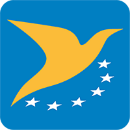 Wniosek o zezwolenie na operację w kategorii „szczególnej”Wniosek o zezwolenie na operację w kategorii „szczególnej”Wniosek o zezwolenie na operację w kategorii „szczególnej”Wniosek o zezwolenie na operację w kategorii „szczególnej”Wniosek o zezwolenie na operację w kategorii „szczególnej”Wniosek o zezwolenie na operację w kategorii „szczególnej”Wniosek o zezwolenie na operację w kategorii „szczególnej”Wniosek o zezwolenie na operację w kategorii „szczególnej”Wniosek o zezwolenie na operację w kategorii „szczególnej”Wniosek o zezwolenie na operację w kategorii „szczególnej”Wniosek o zezwolenie na operację w kategorii „szczególnej”Wniosek o zezwolenie na operację w kategorii „szczególnej”Wniosek o zezwolenie na operację w kategorii „szczególnej”Wniosek o zezwolenie na operację w kategorii „szczególnej”Wniosek o zezwolenie na operację w kategorii „szczególnej”Wniosek o zezwolenie na operację w kategorii „szczególnej”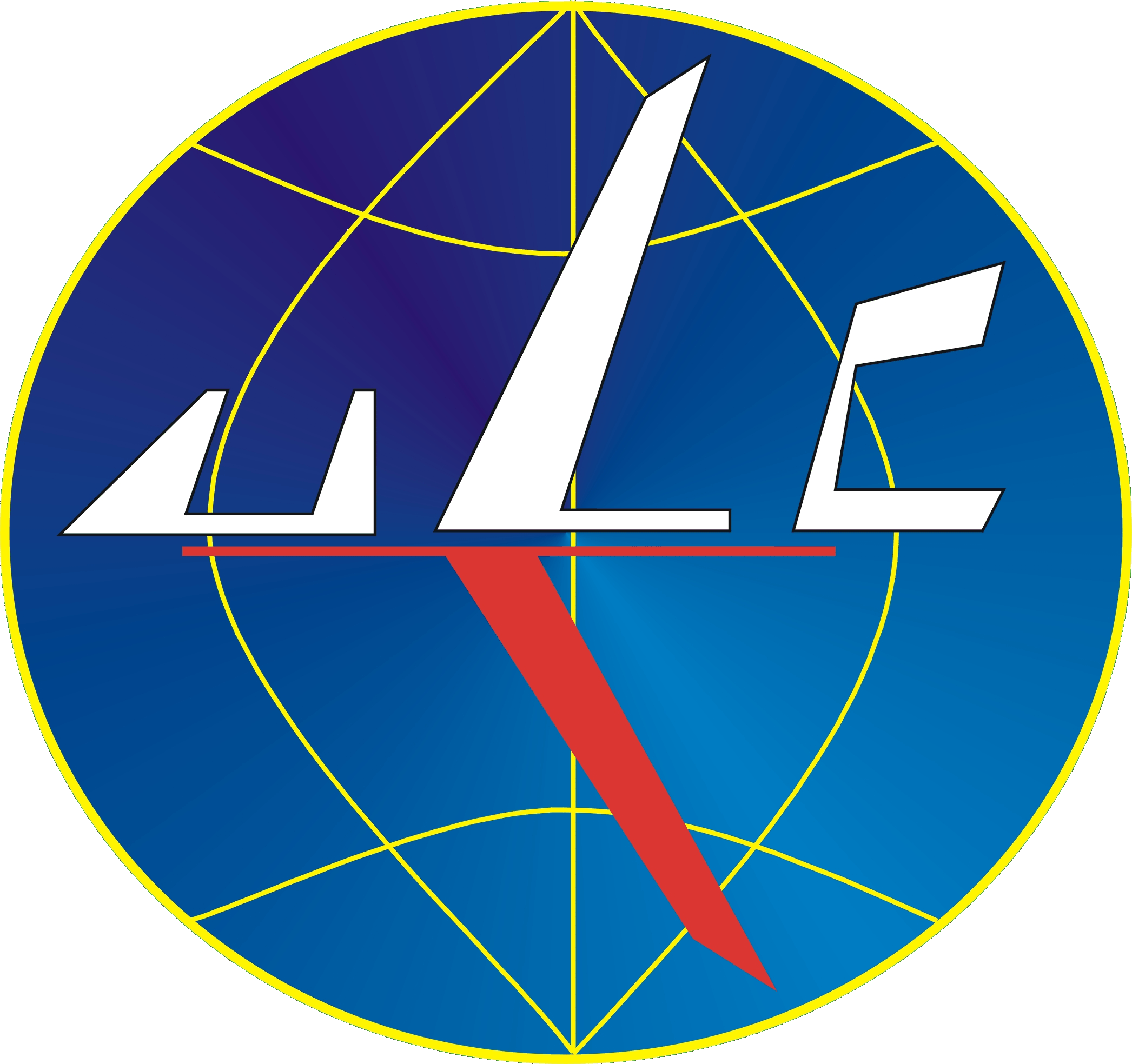 Instrukcja wypełnienia wniosku:                                                                  Należy kliknąć dwukrotnie w ikonę aby otworzyć instrukcjeInstrukcja wypełnienia wniosku:                                                                  Należy kliknąć dwukrotnie w ikonę aby otworzyć instrukcjeInstrukcja wypełnienia wniosku:                                                                  Należy kliknąć dwukrotnie w ikonę aby otworzyć instrukcjeInstrukcja wypełnienia wniosku:                                                                  Należy kliknąć dwukrotnie w ikonę aby otworzyć instrukcjeInstrukcja wypełnienia wniosku:                                                                  Należy kliknąć dwukrotnie w ikonę aby otworzyć instrukcjeInstrukcja wypełnienia wniosku:                                                                  Należy kliknąć dwukrotnie w ikonę aby otworzyć instrukcjeInstrukcja wypełnienia wniosku:                                                                  Należy kliknąć dwukrotnie w ikonę aby otworzyć instrukcjeInstrukcja wypełnienia wniosku:                                                                  Należy kliknąć dwukrotnie w ikonę aby otworzyć instrukcjeInstrukcja wypełnienia wniosku:                                                                  Należy kliknąć dwukrotnie w ikonę aby otworzyć instrukcjeInstrukcja wypełnienia wniosku:                                                                  Należy kliknąć dwukrotnie w ikonę aby otworzyć instrukcjeInstrukcja wypełnienia wniosku:                                                                  Należy kliknąć dwukrotnie w ikonę aby otworzyć instrukcjeInstrukcja wypełnienia wniosku:                                                                  Należy kliknąć dwukrotnie w ikonę aby otworzyć instrukcjeInstrukcja wypełnienia wniosku:                                                                  Należy kliknąć dwukrotnie w ikonę aby otworzyć instrukcjeOchrona danych osobowych: Dane osobowe zawarte w niniejszym wniosku są przetwarzane przez właściwy organ na podstawie Rozporządzenia Parlamentu Europejskiego i Rady (UE) 2016/679 z dnia 27 kwietnia 2016 r. w sprawie ochrony osób fizycznych w związku z przetwarzaniem danych osobowych i w sprawie swobodnego przepływu tych danych oraz uchylenia dyrektywy 95/46/WE (ogólne rozporządzenie o ochronie danych osobowych). Dane osobowe będą przetwarzane w celu realizacji, zarządzania i działań następczych związanych z wnioskiem przez Urząd Lotnictwa zgodnie z art. 12 rozporządzenia (UE) 2019/947 z dnia 24 maja 2019 r. w sprawie zasad i procedur dotyczących eksploatacji bezzałogowych statków powietrznych. Jeżeli wnioskodawca potrzebuje dalszych informacji dotyczących przetwarzania jego danych osobowych lub korzystania z przysługujących mu praw (np. dostępu do nieprawidłowych lub niekompletnych danych lub ich sprostowania), powinien skontaktować się z Urzędem Lotnictwa.Wnioskodawca ma prawo w każdej chwili złożyć skargę dotyczącą przetwarzania jego danych osobowych do krajowego organu nadzorującego ochronę danych.Wyrażam zgodę na przetwarzanie, w tym udostępnianie moich danych osobowych drogą elektroniczną w zakresie wydania zezwolenia na operacje w kategorii „szczególnej” do Działu Koordynacji Operacji Bezzałogowych Statków Powietrznych Polskiej Agencji Żeglugi Powietrznej ul. Wieżowa 8, 02-147 Warszawa, zgodnie z rozporządzeniem Parlamentu Europejskiego i Rady (UE) 2016/679 z dnia 27 kwietnia 2016 r. w sprawie ochrony osób fizycznych w związku z przetwarzaniem danych osobowych i w sprawie swobodnego przepływu takich danych oraz uchylenia dyrektywy 95/46/WE (ogólne rozporządzenie o ochronie danych) oraz ustawy z dnia 10 maja 2018 r. o ochronie danych osobowych (Dz. U. z 2019 r. poz. 1781).Ochrona danych osobowych: Dane osobowe zawarte w niniejszym wniosku są przetwarzane przez właściwy organ na podstawie Rozporządzenia Parlamentu Europejskiego i Rady (UE) 2016/679 z dnia 27 kwietnia 2016 r. w sprawie ochrony osób fizycznych w związku z przetwarzaniem danych osobowych i w sprawie swobodnego przepływu tych danych oraz uchylenia dyrektywy 95/46/WE (ogólne rozporządzenie o ochronie danych osobowych). Dane osobowe będą przetwarzane w celu realizacji, zarządzania i działań następczych związanych z wnioskiem przez Urząd Lotnictwa zgodnie z art. 12 rozporządzenia (UE) 2019/947 z dnia 24 maja 2019 r. w sprawie zasad i procedur dotyczących eksploatacji bezzałogowych statków powietrznych. Jeżeli wnioskodawca potrzebuje dalszych informacji dotyczących przetwarzania jego danych osobowych lub korzystania z przysługujących mu praw (np. dostępu do nieprawidłowych lub niekompletnych danych lub ich sprostowania), powinien skontaktować się z Urzędem Lotnictwa.Wnioskodawca ma prawo w każdej chwili złożyć skargę dotyczącą przetwarzania jego danych osobowych do krajowego organu nadzorującego ochronę danych.Wyrażam zgodę na przetwarzanie, w tym udostępnianie moich danych osobowych drogą elektroniczną w zakresie wydania zezwolenia na operacje w kategorii „szczególnej” do Działu Koordynacji Operacji Bezzałogowych Statków Powietrznych Polskiej Agencji Żeglugi Powietrznej ul. Wieżowa 8, 02-147 Warszawa, zgodnie z rozporządzeniem Parlamentu Europejskiego i Rady (UE) 2016/679 z dnia 27 kwietnia 2016 r. w sprawie ochrony osób fizycznych w związku z przetwarzaniem danych osobowych i w sprawie swobodnego przepływu takich danych oraz uchylenia dyrektywy 95/46/WE (ogólne rozporządzenie o ochronie danych) oraz ustawy z dnia 10 maja 2018 r. o ochronie danych osobowych (Dz. U. z 2019 r. poz. 1781).Ochrona danych osobowych: Dane osobowe zawarte w niniejszym wniosku są przetwarzane przez właściwy organ na podstawie Rozporządzenia Parlamentu Europejskiego i Rady (UE) 2016/679 z dnia 27 kwietnia 2016 r. w sprawie ochrony osób fizycznych w związku z przetwarzaniem danych osobowych i w sprawie swobodnego przepływu tych danych oraz uchylenia dyrektywy 95/46/WE (ogólne rozporządzenie o ochronie danych osobowych). Dane osobowe będą przetwarzane w celu realizacji, zarządzania i działań następczych związanych z wnioskiem przez Urząd Lotnictwa zgodnie z art. 12 rozporządzenia (UE) 2019/947 z dnia 24 maja 2019 r. w sprawie zasad i procedur dotyczących eksploatacji bezzałogowych statków powietrznych. Jeżeli wnioskodawca potrzebuje dalszych informacji dotyczących przetwarzania jego danych osobowych lub korzystania z przysługujących mu praw (np. dostępu do nieprawidłowych lub niekompletnych danych lub ich sprostowania), powinien skontaktować się z Urzędem Lotnictwa.Wnioskodawca ma prawo w każdej chwili złożyć skargę dotyczącą przetwarzania jego danych osobowych do krajowego organu nadzorującego ochronę danych.Wyrażam zgodę na przetwarzanie, w tym udostępnianie moich danych osobowych drogą elektroniczną w zakresie wydania zezwolenia na operacje w kategorii „szczególnej” do Działu Koordynacji Operacji Bezzałogowych Statków Powietrznych Polskiej Agencji Żeglugi Powietrznej ul. Wieżowa 8, 02-147 Warszawa, zgodnie z rozporządzeniem Parlamentu Europejskiego i Rady (UE) 2016/679 z dnia 27 kwietnia 2016 r. w sprawie ochrony osób fizycznych w związku z przetwarzaniem danych osobowych i w sprawie swobodnego przepływu takich danych oraz uchylenia dyrektywy 95/46/WE (ogólne rozporządzenie o ochronie danych) oraz ustawy z dnia 10 maja 2018 r. o ochronie danych osobowych (Dz. U. z 2019 r. poz. 1781).Ochrona danych osobowych: Dane osobowe zawarte w niniejszym wniosku są przetwarzane przez właściwy organ na podstawie Rozporządzenia Parlamentu Europejskiego i Rady (UE) 2016/679 z dnia 27 kwietnia 2016 r. w sprawie ochrony osób fizycznych w związku z przetwarzaniem danych osobowych i w sprawie swobodnego przepływu tych danych oraz uchylenia dyrektywy 95/46/WE (ogólne rozporządzenie o ochronie danych osobowych). Dane osobowe będą przetwarzane w celu realizacji, zarządzania i działań następczych związanych z wnioskiem przez Urząd Lotnictwa zgodnie z art. 12 rozporządzenia (UE) 2019/947 z dnia 24 maja 2019 r. w sprawie zasad i procedur dotyczących eksploatacji bezzałogowych statków powietrznych. Jeżeli wnioskodawca potrzebuje dalszych informacji dotyczących przetwarzania jego danych osobowych lub korzystania z przysługujących mu praw (np. dostępu do nieprawidłowych lub niekompletnych danych lub ich sprostowania), powinien skontaktować się z Urzędem Lotnictwa.Wnioskodawca ma prawo w każdej chwili złożyć skargę dotyczącą przetwarzania jego danych osobowych do krajowego organu nadzorującego ochronę danych.Wyrażam zgodę na przetwarzanie, w tym udostępnianie moich danych osobowych drogą elektroniczną w zakresie wydania zezwolenia na operacje w kategorii „szczególnej” do Działu Koordynacji Operacji Bezzałogowych Statków Powietrznych Polskiej Agencji Żeglugi Powietrznej ul. Wieżowa 8, 02-147 Warszawa, zgodnie z rozporządzeniem Parlamentu Europejskiego i Rady (UE) 2016/679 z dnia 27 kwietnia 2016 r. w sprawie ochrony osób fizycznych w związku z przetwarzaniem danych osobowych i w sprawie swobodnego przepływu takich danych oraz uchylenia dyrektywy 95/46/WE (ogólne rozporządzenie o ochronie danych) oraz ustawy z dnia 10 maja 2018 r. o ochronie danych osobowych (Dz. U. z 2019 r. poz. 1781).Ochrona danych osobowych: Dane osobowe zawarte w niniejszym wniosku są przetwarzane przez właściwy organ na podstawie Rozporządzenia Parlamentu Europejskiego i Rady (UE) 2016/679 z dnia 27 kwietnia 2016 r. w sprawie ochrony osób fizycznych w związku z przetwarzaniem danych osobowych i w sprawie swobodnego przepływu tych danych oraz uchylenia dyrektywy 95/46/WE (ogólne rozporządzenie o ochronie danych osobowych). Dane osobowe będą przetwarzane w celu realizacji, zarządzania i działań następczych związanych z wnioskiem przez Urząd Lotnictwa zgodnie z art. 12 rozporządzenia (UE) 2019/947 z dnia 24 maja 2019 r. w sprawie zasad i procedur dotyczących eksploatacji bezzałogowych statków powietrznych. Jeżeli wnioskodawca potrzebuje dalszych informacji dotyczących przetwarzania jego danych osobowych lub korzystania z przysługujących mu praw (np. dostępu do nieprawidłowych lub niekompletnych danych lub ich sprostowania), powinien skontaktować się z Urzędem Lotnictwa.Wnioskodawca ma prawo w każdej chwili złożyć skargę dotyczącą przetwarzania jego danych osobowych do krajowego organu nadzorującego ochronę danych.Wyrażam zgodę na przetwarzanie, w tym udostępnianie moich danych osobowych drogą elektroniczną w zakresie wydania zezwolenia na operacje w kategorii „szczególnej” do Działu Koordynacji Operacji Bezzałogowych Statków Powietrznych Polskiej Agencji Żeglugi Powietrznej ul. Wieżowa 8, 02-147 Warszawa, zgodnie z rozporządzeniem Parlamentu Europejskiego i Rady (UE) 2016/679 z dnia 27 kwietnia 2016 r. w sprawie ochrony osób fizycznych w związku z przetwarzaniem danych osobowych i w sprawie swobodnego przepływu takich danych oraz uchylenia dyrektywy 95/46/WE (ogólne rozporządzenie o ochronie danych) oraz ustawy z dnia 10 maja 2018 r. o ochronie danych osobowych (Dz. U. z 2019 r. poz. 1781).Ochrona danych osobowych: Dane osobowe zawarte w niniejszym wniosku są przetwarzane przez właściwy organ na podstawie Rozporządzenia Parlamentu Europejskiego i Rady (UE) 2016/679 z dnia 27 kwietnia 2016 r. w sprawie ochrony osób fizycznych w związku z przetwarzaniem danych osobowych i w sprawie swobodnego przepływu tych danych oraz uchylenia dyrektywy 95/46/WE (ogólne rozporządzenie o ochronie danych osobowych). Dane osobowe będą przetwarzane w celu realizacji, zarządzania i działań następczych związanych z wnioskiem przez Urząd Lotnictwa zgodnie z art. 12 rozporządzenia (UE) 2019/947 z dnia 24 maja 2019 r. w sprawie zasad i procedur dotyczących eksploatacji bezzałogowych statków powietrznych. Jeżeli wnioskodawca potrzebuje dalszych informacji dotyczących przetwarzania jego danych osobowych lub korzystania z przysługujących mu praw (np. dostępu do nieprawidłowych lub niekompletnych danych lub ich sprostowania), powinien skontaktować się z Urzędem Lotnictwa.Wnioskodawca ma prawo w każdej chwili złożyć skargę dotyczącą przetwarzania jego danych osobowych do krajowego organu nadzorującego ochronę danych.Wyrażam zgodę na przetwarzanie, w tym udostępnianie moich danych osobowych drogą elektroniczną w zakresie wydania zezwolenia na operacje w kategorii „szczególnej” do Działu Koordynacji Operacji Bezzałogowych Statków Powietrznych Polskiej Agencji Żeglugi Powietrznej ul. Wieżowa 8, 02-147 Warszawa, zgodnie z rozporządzeniem Parlamentu Europejskiego i Rady (UE) 2016/679 z dnia 27 kwietnia 2016 r. w sprawie ochrony osób fizycznych w związku z przetwarzaniem danych osobowych i w sprawie swobodnego przepływu takich danych oraz uchylenia dyrektywy 95/46/WE (ogólne rozporządzenie o ochronie danych) oraz ustawy z dnia 10 maja 2018 r. o ochronie danych osobowych (Dz. U. z 2019 r. poz. 1781).Ochrona danych osobowych: Dane osobowe zawarte w niniejszym wniosku są przetwarzane przez właściwy organ na podstawie Rozporządzenia Parlamentu Europejskiego i Rady (UE) 2016/679 z dnia 27 kwietnia 2016 r. w sprawie ochrony osób fizycznych w związku z przetwarzaniem danych osobowych i w sprawie swobodnego przepływu tych danych oraz uchylenia dyrektywy 95/46/WE (ogólne rozporządzenie o ochronie danych osobowych). Dane osobowe będą przetwarzane w celu realizacji, zarządzania i działań następczych związanych z wnioskiem przez Urząd Lotnictwa zgodnie z art. 12 rozporządzenia (UE) 2019/947 z dnia 24 maja 2019 r. w sprawie zasad i procedur dotyczących eksploatacji bezzałogowych statków powietrznych. Jeżeli wnioskodawca potrzebuje dalszych informacji dotyczących przetwarzania jego danych osobowych lub korzystania z przysługujących mu praw (np. dostępu do nieprawidłowych lub niekompletnych danych lub ich sprostowania), powinien skontaktować się z Urzędem Lotnictwa.Wnioskodawca ma prawo w każdej chwili złożyć skargę dotyczącą przetwarzania jego danych osobowych do krajowego organu nadzorującego ochronę danych.Wyrażam zgodę na przetwarzanie, w tym udostępnianie moich danych osobowych drogą elektroniczną w zakresie wydania zezwolenia na operacje w kategorii „szczególnej” do Działu Koordynacji Operacji Bezzałogowych Statków Powietrznych Polskiej Agencji Żeglugi Powietrznej ul. Wieżowa 8, 02-147 Warszawa, zgodnie z rozporządzeniem Parlamentu Europejskiego i Rady (UE) 2016/679 z dnia 27 kwietnia 2016 r. w sprawie ochrony osób fizycznych w związku z przetwarzaniem danych osobowych i w sprawie swobodnego przepływu takich danych oraz uchylenia dyrektywy 95/46/WE (ogólne rozporządzenie o ochronie danych) oraz ustawy z dnia 10 maja 2018 r. o ochronie danych osobowych (Dz. U. z 2019 r. poz. 1781).Ochrona danych osobowych: Dane osobowe zawarte w niniejszym wniosku są przetwarzane przez właściwy organ na podstawie Rozporządzenia Parlamentu Europejskiego i Rady (UE) 2016/679 z dnia 27 kwietnia 2016 r. w sprawie ochrony osób fizycznych w związku z przetwarzaniem danych osobowych i w sprawie swobodnego przepływu tych danych oraz uchylenia dyrektywy 95/46/WE (ogólne rozporządzenie o ochronie danych osobowych). Dane osobowe będą przetwarzane w celu realizacji, zarządzania i działań następczych związanych z wnioskiem przez Urząd Lotnictwa zgodnie z art. 12 rozporządzenia (UE) 2019/947 z dnia 24 maja 2019 r. w sprawie zasad i procedur dotyczących eksploatacji bezzałogowych statków powietrznych. Jeżeli wnioskodawca potrzebuje dalszych informacji dotyczących przetwarzania jego danych osobowych lub korzystania z przysługujących mu praw (np. dostępu do nieprawidłowych lub niekompletnych danych lub ich sprostowania), powinien skontaktować się z Urzędem Lotnictwa.Wnioskodawca ma prawo w każdej chwili złożyć skargę dotyczącą przetwarzania jego danych osobowych do krajowego organu nadzorującego ochronę danych.Wyrażam zgodę na przetwarzanie, w tym udostępnianie moich danych osobowych drogą elektroniczną w zakresie wydania zezwolenia na operacje w kategorii „szczególnej” do Działu Koordynacji Operacji Bezzałogowych Statków Powietrznych Polskiej Agencji Żeglugi Powietrznej ul. Wieżowa 8, 02-147 Warszawa, zgodnie z rozporządzeniem Parlamentu Europejskiego i Rady (UE) 2016/679 z dnia 27 kwietnia 2016 r. w sprawie ochrony osób fizycznych w związku z przetwarzaniem danych osobowych i w sprawie swobodnego przepływu takich danych oraz uchylenia dyrektywy 95/46/WE (ogólne rozporządzenie o ochronie danych) oraz ustawy z dnia 10 maja 2018 r. o ochronie danych osobowych (Dz. U. z 2019 r. poz. 1781).Ochrona danych osobowych: Dane osobowe zawarte w niniejszym wniosku są przetwarzane przez właściwy organ na podstawie Rozporządzenia Parlamentu Europejskiego i Rady (UE) 2016/679 z dnia 27 kwietnia 2016 r. w sprawie ochrony osób fizycznych w związku z przetwarzaniem danych osobowych i w sprawie swobodnego przepływu tych danych oraz uchylenia dyrektywy 95/46/WE (ogólne rozporządzenie o ochronie danych osobowych). Dane osobowe będą przetwarzane w celu realizacji, zarządzania i działań następczych związanych z wnioskiem przez Urząd Lotnictwa zgodnie z art. 12 rozporządzenia (UE) 2019/947 z dnia 24 maja 2019 r. w sprawie zasad i procedur dotyczących eksploatacji bezzałogowych statków powietrznych. Jeżeli wnioskodawca potrzebuje dalszych informacji dotyczących przetwarzania jego danych osobowych lub korzystania z przysługujących mu praw (np. dostępu do nieprawidłowych lub niekompletnych danych lub ich sprostowania), powinien skontaktować się z Urzędem Lotnictwa.Wnioskodawca ma prawo w każdej chwili złożyć skargę dotyczącą przetwarzania jego danych osobowych do krajowego organu nadzorującego ochronę danych.Wyrażam zgodę na przetwarzanie, w tym udostępnianie moich danych osobowych drogą elektroniczną w zakresie wydania zezwolenia na operacje w kategorii „szczególnej” do Działu Koordynacji Operacji Bezzałogowych Statków Powietrznych Polskiej Agencji Żeglugi Powietrznej ul. Wieżowa 8, 02-147 Warszawa, zgodnie z rozporządzeniem Parlamentu Europejskiego i Rady (UE) 2016/679 z dnia 27 kwietnia 2016 r. w sprawie ochrony osób fizycznych w związku z przetwarzaniem danych osobowych i w sprawie swobodnego przepływu takich danych oraz uchylenia dyrektywy 95/46/WE (ogólne rozporządzenie o ochronie danych) oraz ustawy z dnia 10 maja 2018 r. o ochronie danych osobowych (Dz. U. z 2019 r. poz. 1781).Ochrona danych osobowych: Dane osobowe zawarte w niniejszym wniosku są przetwarzane przez właściwy organ na podstawie Rozporządzenia Parlamentu Europejskiego i Rady (UE) 2016/679 z dnia 27 kwietnia 2016 r. w sprawie ochrony osób fizycznych w związku z przetwarzaniem danych osobowych i w sprawie swobodnego przepływu tych danych oraz uchylenia dyrektywy 95/46/WE (ogólne rozporządzenie o ochronie danych osobowych). Dane osobowe będą przetwarzane w celu realizacji, zarządzania i działań następczych związanych z wnioskiem przez Urząd Lotnictwa zgodnie z art. 12 rozporządzenia (UE) 2019/947 z dnia 24 maja 2019 r. w sprawie zasad i procedur dotyczących eksploatacji bezzałogowych statków powietrznych. Jeżeli wnioskodawca potrzebuje dalszych informacji dotyczących przetwarzania jego danych osobowych lub korzystania z przysługujących mu praw (np. dostępu do nieprawidłowych lub niekompletnych danych lub ich sprostowania), powinien skontaktować się z Urzędem Lotnictwa.Wnioskodawca ma prawo w każdej chwili złożyć skargę dotyczącą przetwarzania jego danych osobowych do krajowego organu nadzorującego ochronę danych.Wyrażam zgodę na przetwarzanie, w tym udostępnianie moich danych osobowych drogą elektroniczną w zakresie wydania zezwolenia na operacje w kategorii „szczególnej” do Działu Koordynacji Operacji Bezzałogowych Statków Powietrznych Polskiej Agencji Żeglugi Powietrznej ul. Wieżowa 8, 02-147 Warszawa, zgodnie z rozporządzeniem Parlamentu Europejskiego i Rady (UE) 2016/679 z dnia 27 kwietnia 2016 r. w sprawie ochrony osób fizycznych w związku z przetwarzaniem danych osobowych i w sprawie swobodnego przepływu takich danych oraz uchylenia dyrektywy 95/46/WE (ogólne rozporządzenie o ochronie danych) oraz ustawy z dnia 10 maja 2018 r. o ochronie danych osobowych (Dz. U. z 2019 r. poz. 1781).Ochrona danych osobowych: Dane osobowe zawarte w niniejszym wniosku są przetwarzane przez właściwy organ na podstawie Rozporządzenia Parlamentu Europejskiego i Rady (UE) 2016/679 z dnia 27 kwietnia 2016 r. w sprawie ochrony osób fizycznych w związku z przetwarzaniem danych osobowych i w sprawie swobodnego przepływu tych danych oraz uchylenia dyrektywy 95/46/WE (ogólne rozporządzenie o ochronie danych osobowych). Dane osobowe będą przetwarzane w celu realizacji, zarządzania i działań następczych związanych z wnioskiem przez Urząd Lotnictwa zgodnie z art. 12 rozporządzenia (UE) 2019/947 z dnia 24 maja 2019 r. w sprawie zasad i procedur dotyczących eksploatacji bezzałogowych statków powietrznych. Jeżeli wnioskodawca potrzebuje dalszych informacji dotyczących przetwarzania jego danych osobowych lub korzystania z przysługujących mu praw (np. dostępu do nieprawidłowych lub niekompletnych danych lub ich sprostowania), powinien skontaktować się z Urzędem Lotnictwa.Wnioskodawca ma prawo w każdej chwili złożyć skargę dotyczącą przetwarzania jego danych osobowych do krajowego organu nadzorującego ochronę danych.Wyrażam zgodę na przetwarzanie, w tym udostępnianie moich danych osobowych drogą elektroniczną w zakresie wydania zezwolenia na operacje w kategorii „szczególnej” do Działu Koordynacji Operacji Bezzałogowych Statków Powietrznych Polskiej Agencji Żeglugi Powietrznej ul. Wieżowa 8, 02-147 Warszawa, zgodnie z rozporządzeniem Parlamentu Europejskiego i Rady (UE) 2016/679 z dnia 27 kwietnia 2016 r. w sprawie ochrony osób fizycznych w związku z przetwarzaniem danych osobowych i w sprawie swobodnego przepływu takich danych oraz uchylenia dyrektywy 95/46/WE (ogólne rozporządzenie o ochronie danych) oraz ustawy z dnia 10 maja 2018 r. o ochronie danych osobowych (Dz. U. z 2019 r. poz. 1781).Ochrona danych osobowych: Dane osobowe zawarte w niniejszym wniosku są przetwarzane przez właściwy organ na podstawie Rozporządzenia Parlamentu Europejskiego i Rady (UE) 2016/679 z dnia 27 kwietnia 2016 r. w sprawie ochrony osób fizycznych w związku z przetwarzaniem danych osobowych i w sprawie swobodnego przepływu tych danych oraz uchylenia dyrektywy 95/46/WE (ogólne rozporządzenie o ochronie danych osobowych). Dane osobowe będą przetwarzane w celu realizacji, zarządzania i działań następczych związanych z wnioskiem przez Urząd Lotnictwa zgodnie z art. 12 rozporządzenia (UE) 2019/947 z dnia 24 maja 2019 r. w sprawie zasad i procedur dotyczących eksploatacji bezzałogowych statków powietrznych. Jeżeli wnioskodawca potrzebuje dalszych informacji dotyczących przetwarzania jego danych osobowych lub korzystania z przysługujących mu praw (np. dostępu do nieprawidłowych lub niekompletnych danych lub ich sprostowania), powinien skontaktować się z Urzędem Lotnictwa.Wnioskodawca ma prawo w każdej chwili złożyć skargę dotyczącą przetwarzania jego danych osobowych do krajowego organu nadzorującego ochronę danych.Wyrażam zgodę na przetwarzanie, w tym udostępnianie moich danych osobowych drogą elektroniczną w zakresie wydania zezwolenia na operacje w kategorii „szczególnej” do Działu Koordynacji Operacji Bezzałogowych Statków Powietrznych Polskiej Agencji Żeglugi Powietrznej ul. Wieżowa 8, 02-147 Warszawa, zgodnie z rozporządzeniem Parlamentu Europejskiego i Rady (UE) 2016/679 z dnia 27 kwietnia 2016 r. w sprawie ochrony osób fizycznych w związku z przetwarzaniem danych osobowych i w sprawie swobodnego przepływu takich danych oraz uchylenia dyrektywy 95/46/WE (ogólne rozporządzenie o ochronie danych) oraz ustawy z dnia 10 maja 2018 r. o ochronie danych osobowych (Dz. U. z 2019 r. poz. 1781).Ochrona danych osobowych: Dane osobowe zawarte w niniejszym wniosku są przetwarzane przez właściwy organ na podstawie Rozporządzenia Parlamentu Europejskiego i Rady (UE) 2016/679 z dnia 27 kwietnia 2016 r. w sprawie ochrony osób fizycznych w związku z przetwarzaniem danych osobowych i w sprawie swobodnego przepływu tych danych oraz uchylenia dyrektywy 95/46/WE (ogólne rozporządzenie o ochronie danych osobowych). Dane osobowe będą przetwarzane w celu realizacji, zarządzania i działań następczych związanych z wnioskiem przez Urząd Lotnictwa zgodnie z art. 12 rozporządzenia (UE) 2019/947 z dnia 24 maja 2019 r. w sprawie zasad i procedur dotyczących eksploatacji bezzałogowych statków powietrznych. Jeżeli wnioskodawca potrzebuje dalszych informacji dotyczących przetwarzania jego danych osobowych lub korzystania z przysługujących mu praw (np. dostępu do nieprawidłowych lub niekompletnych danych lub ich sprostowania), powinien skontaktować się z Urzędem Lotnictwa.Wnioskodawca ma prawo w każdej chwili złożyć skargę dotyczącą przetwarzania jego danych osobowych do krajowego organu nadzorującego ochronę danych.Wyrażam zgodę na przetwarzanie, w tym udostępnianie moich danych osobowych drogą elektroniczną w zakresie wydania zezwolenia na operacje w kategorii „szczególnej” do Działu Koordynacji Operacji Bezzałogowych Statków Powietrznych Polskiej Agencji Żeglugi Powietrznej ul. Wieżowa 8, 02-147 Warszawa, zgodnie z rozporządzeniem Parlamentu Europejskiego i Rady (UE) 2016/679 z dnia 27 kwietnia 2016 r. w sprawie ochrony osób fizycznych w związku z przetwarzaniem danych osobowych i w sprawie swobodnego przepływu takich danych oraz uchylenia dyrektywy 95/46/WE (ogólne rozporządzenie o ochronie danych) oraz ustawy z dnia 10 maja 2018 r. o ochronie danych osobowych (Dz. U. z 2019 r. poz. 1781).Ochrona danych osobowych: Dane osobowe zawarte w niniejszym wniosku są przetwarzane przez właściwy organ na podstawie Rozporządzenia Parlamentu Europejskiego i Rady (UE) 2016/679 z dnia 27 kwietnia 2016 r. w sprawie ochrony osób fizycznych w związku z przetwarzaniem danych osobowych i w sprawie swobodnego przepływu tych danych oraz uchylenia dyrektywy 95/46/WE (ogólne rozporządzenie o ochronie danych osobowych). Dane osobowe będą przetwarzane w celu realizacji, zarządzania i działań następczych związanych z wnioskiem przez Urząd Lotnictwa zgodnie z art. 12 rozporządzenia (UE) 2019/947 z dnia 24 maja 2019 r. w sprawie zasad i procedur dotyczących eksploatacji bezzałogowych statków powietrznych. Jeżeli wnioskodawca potrzebuje dalszych informacji dotyczących przetwarzania jego danych osobowych lub korzystania z przysługujących mu praw (np. dostępu do nieprawidłowych lub niekompletnych danych lub ich sprostowania), powinien skontaktować się z Urzędem Lotnictwa.Wnioskodawca ma prawo w każdej chwili złożyć skargę dotyczącą przetwarzania jego danych osobowych do krajowego organu nadzorującego ochronę danych.Wyrażam zgodę na przetwarzanie, w tym udostępnianie moich danych osobowych drogą elektroniczną w zakresie wydania zezwolenia na operacje w kategorii „szczególnej” do Działu Koordynacji Operacji Bezzałogowych Statków Powietrznych Polskiej Agencji Żeglugi Powietrznej ul. Wieżowa 8, 02-147 Warszawa, zgodnie z rozporządzeniem Parlamentu Europejskiego i Rady (UE) 2016/679 z dnia 27 kwietnia 2016 r. w sprawie ochrony osób fizycznych w związku z przetwarzaniem danych osobowych i w sprawie swobodnego przepływu takich danych oraz uchylenia dyrektywy 95/46/WE (ogólne rozporządzenie o ochronie danych) oraz ustawy z dnia 10 maja 2018 r. o ochronie danych osobowych (Dz. U. z 2019 r. poz. 1781).Ochrona danych osobowych: Dane osobowe zawarte w niniejszym wniosku są przetwarzane przez właściwy organ na podstawie Rozporządzenia Parlamentu Europejskiego i Rady (UE) 2016/679 z dnia 27 kwietnia 2016 r. w sprawie ochrony osób fizycznych w związku z przetwarzaniem danych osobowych i w sprawie swobodnego przepływu tych danych oraz uchylenia dyrektywy 95/46/WE (ogólne rozporządzenie o ochronie danych osobowych). Dane osobowe będą przetwarzane w celu realizacji, zarządzania i działań następczych związanych z wnioskiem przez Urząd Lotnictwa zgodnie z art. 12 rozporządzenia (UE) 2019/947 z dnia 24 maja 2019 r. w sprawie zasad i procedur dotyczących eksploatacji bezzałogowych statków powietrznych. Jeżeli wnioskodawca potrzebuje dalszych informacji dotyczących przetwarzania jego danych osobowych lub korzystania z przysługujących mu praw (np. dostępu do nieprawidłowych lub niekompletnych danych lub ich sprostowania), powinien skontaktować się z Urzędem Lotnictwa.Wnioskodawca ma prawo w każdej chwili złożyć skargę dotyczącą przetwarzania jego danych osobowych do krajowego organu nadzorującego ochronę danych.Wyrażam zgodę na przetwarzanie, w tym udostępnianie moich danych osobowych drogą elektroniczną w zakresie wydania zezwolenia na operacje w kategorii „szczególnej” do Działu Koordynacji Operacji Bezzałogowych Statków Powietrznych Polskiej Agencji Żeglugi Powietrznej ul. Wieżowa 8, 02-147 Warszawa, zgodnie z rozporządzeniem Parlamentu Europejskiego i Rady (UE) 2016/679 z dnia 27 kwietnia 2016 r. w sprawie ochrony osób fizycznych w związku z przetwarzaniem danych osobowych i w sprawie swobodnego przepływu takich danych oraz uchylenia dyrektywy 95/46/WE (ogólne rozporządzenie o ochronie danych) oraz ustawy z dnia 10 maja 2018 r. o ochronie danych osobowych (Dz. U. z 2019 r. poz. 1781).Ochrona danych osobowych: Dane osobowe zawarte w niniejszym wniosku są przetwarzane przez właściwy organ na podstawie Rozporządzenia Parlamentu Europejskiego i Rady (UE) 2016/679 z dnia 27 kwietnia 2016 r. w sprawie ochrony osób fizycznych w związku z przetwarzaniem danych osobowych i w sprawie swobodnego przepływu tych danych oraz uchylenia dyrektywy 95/46/WE (ogólne rozporządzenie o ochronie danych osobowych). Dane osobowe będą przetwarzane w celu realizacji, zarządzania i działań następczych związanych z wnioskiem przez Urząd Lotnictwa zgodnie z art. 12 rozporządzenia (UE) 2019/947 z dnia 24 maja 2019 r. w sprawie zasad i procedur dotyczących eksploatacji bezzałogowych statków powietrznych. Jeżeli wnioskodawca potrzebuje dalszych informacji dotyczących przetwarzania jego danych osobowych lub korzystania z przysługujących mu praw (np. dostępu do nieprawidłowych lub niekompletnych danych lub ich sprostowania), powinien skontaktować się z Urzędem Lotnictwa.Wnioskodawca ma prawo w każdej chwili złożyć skargę dotyczącą przetwarzania jego danych osobowych do krajowego organu nadzorującego ochronę danych.Wyrażam zgodę na przetwarzanie, w tym udostępnianie moich danych osobowych drogą elektroniczną w zakresie wydania zezwolenia na operacje w kategorii „szczególnej” do Działu Koordynacji Operacji Bezzałogowych Statków Powietrznych Polskiej Agencji Żeglugi Powietrznej ul. Wieżowa 8, 02-147 Warszawa, zgodnie z rozporządzeniem Parlamentu Europejskiego i Rady (UE) 2016/679 z dnia 27 kwietnia 2016 r. w sprawie ochrony osób fizycznych w związku z przetwarzaniem danych osobowych i w sprawie swobodnego przepływu takich danych oraz uchylenia dyrektywy 95/46/WE (ogólne rozporządzenie o ochronie danych) oraz ustawy z dnia 10 maja 2018 r. o ochronie danych osobowych (Dz. U. z 2019 r. poz. 1781).Ochrona danych osobowych: Dane osobowe zawarte w niniejszym wniosku są przetwarzane przez właściwy organ na podstawie Rozporządzenia Parlamentu Europejskiego i Rady (UE) 2016/679 z dnia 27 kwietnia 2016 r. w sprawie ochrony osób fizycznych w związku z przetwarzaniem danych osobowych i w sprawie swobodnego przepływu tych danych oraz uchylenia dyrektywy 95/46/WE (ogólne rozporządzenie o ochronie danych osobowych). Dane osobowe będą przetwarzane w celu realizacji, zarządzania i działań następczych związanych z wnioskiem przez Urząd Lotnictwa zgodnie z art. 12 rozporządzenia (UE) 2019/947 z dnia 24 maja 2019 r. w sprawie zasad i procedur dotyczących eksploatacji bezzałogowych statków powietrznych. Jeżeli wnioskodawca potrzebuje dalszych informacji dotyczących przetwarzania jego danych osobowych lub korzystania z przysługujących mu praw (np. dostępu do nieprawidłowych lub niekompletnych danych lub ich sprostowania), powinien skontaktować się z Urzędem Lotnictwa.Wnioskodawca ma prawo w każdej chwili złożyć skargę dotyczącą przetwarzania jego danych osobowych do krajowego organu nadzorującego ochronę danych.Wyrażam zgodę na przetwarzanie, w tym udostępnianie moich danych osobowych drogą elektroniczną w zakresie wydania zezwolenia na operacje w kategorii „szczególnej” do Działu Koordynacji Operacji Bezzałogowych Statków Powietrznych Polskiej Agencji Żeglugi Powietrznej ul. Wieżowa 8, 02-147 Warszawa, zgodnie z rozporządzeniem Parlamentu Europejskiego i Rady (UE) 2016/679 z dnia 27 kwietnia 2016 r. w sprawie ochrony osób fizycznych w związku z przetwarzaniem danych osobowych i w sprawie swobodnego przepływu takich danych oraz uchylenia dyrektywy 95/46/WE (ogólne rozporządzenie o ochronie danych) oraz ustawy z dnia 10 maja 2018 r. o ochronie danych osobowych (Dz. U. z 2019 r. poz. 1781).Ochrona danych osobowych: Dane osobowe zawarte w niniejszym wniosku są przetwarzane przez właściwy organ na podstawie Rozporządzenia Parlamentu Europejskiego i Rady (UE) 2016/679 z dnia 27 kwietnia 2016 r. w sprawie ochrony osób fizycznych w związku z przetwarzaniem danych osobowych i w sprawie swobodnego przepływu tych danych oraz uchylenia dyrektywy 95/46/WE (ogólne rozporządzenie o ochronie danych osobowych). Dane osobowe będą przetwarzane w celu realizacji, zarządzania i działań następczych związanych z wnioskiem przez Urząd Lotnictwa zgodnie z art. 12 rozporządzenia (UE) 2019/947 z dnia 24 maja 2019 r. w sprawie zasad i procedur dotyczących eksploatacji bezzałogowych statków powietrznych. Jeżeli wnioskodawca potrzebuje dalszych informacji dotyczących przetwarzania jego danych osobowych lub korzystania z przysługujących mu praw (np. dostępu do nieprawidłowych lub niekompletnych danych lub ich sprostowania), powinien skontaktować się z Urzędem Lotnictwa.Wnioskodawca ma prawo w każdej chwili złożyć skargę dotyczącą przetwarzania jego danych osobowych do krajowego organu nadzorującego ochronę danych.Wyrażam zgodę na przetwarzanie, w tym udostępnianie moich danych osobowych drogą elektroniczną w zakresie wydania zezwolenia na operacje w kategorii „szczególnej” do Działu Koordynacji Operacji Bezzałogowych Statków Powietrznych Polskiej Agencji Żeglugi Powietrznej ul. Wieżowa 8, 02-147 Warszawa, zgodnie z rozporządzeniem Parlamentu Europejskiego i Rady (UE) 2016/679 z dnia 27 kwietnia 2016 r. w sprawie ochrony osób fizycznych w związku z przetwarzaniem danych osobowych i w sprawie swobodnego przepływu takich danych oraz uchylenia dyrektywy 95/46/WE (ogólne rozporządzenie o ochronie danych) oraz ustawy z dnia 10 maja 2018 r. o ochronie danych osobowych (Dz. U. z 2019 r. poz. 1781).Ochrona danych osobowych: Dane osobowe zawarte w niniejszym wniosku są przetwarzane przez właściwy organ na podstawie Rozporządzenia Parlamentu Europejskiego i Rady (UE) 2016/679 z dnia 27 kwietnia 2016 r. w sprawie ochrony osób fizycznych w związku z przetwarzaniem danych osobowych i w sprawie swobodnego przepływu tych danych oraz uchylenia dyrektywy 95/46/WE (ogólne rozporządzenie o ochronie danych osobowych). Dane osobowe będą przetwarzane w celu realizacji, zarządzania i działań następczych związanych z wnioskiem przez Urząd Lotnictwa zgodnie z art. 12 rozporządzenia (UE) 2019/947 z dnia 24 maja 2019 r. w sprawie zasad i procedur dotyczących eksploatacji bezzałogowych statków powietrznych. Jeżeli wnioskodawca potrzebuje dalszych informacji dotyczących przetwarzania jego danych osobowych lub korzystania z przysługujących mu praw (np. dostępu do nieprawidłowych lub niekompletnych danych lub ich sprostowania), powinien skontaktować się z Urzędem Lotnictwa.Wnioskodawca ma prawo w każdej chwili złożyć skargę dotyczącą przetwarzania jego danych osobowych do krajowego organu nadzorującego ochronę danych.Wyrażam zgodę na przetwarzanie, w tym udostępnianie moich danych osobowych drogą elektroniczną w zakresie wydania zezwolenia na operacje w kategorii „szczególnej” do Działu Koordynacji Operacji Bezzałogowych Statków Powietrznych Polskiej Agencji Żeglugi Powietrznej ul. Wieżowa 8, 02-147 Warszawa, zgodnie z rozporządzeniem Parlamentu Europejskiego i Rady (UE) 2016/679 z dnia 27 kwietnia 2016 r. w sprawie ochrony osób fizycznych w związku z przetwarzaniem danych osobowych i w sprawie swobodnego przepływu takich danych oraz uchylenia dyrektywy 95/46/WE (ogólne rozporządzenie o ochronie danych) oraz ustawy z dnia 10 maja 2018 r. o ochronie danych osobowych (Dz. U. z 2019 r. poz. 1781).Ochrona danych osobowych: Dane osobowe zawarte w niniejszym wniosku są przetwarzane przez właściwy organ na podstawie Rozporządzenia Parlamentu Europejskiego i Rady (UE) 2016/679 z dnia 27 kwietnia 2016 r. w sprawie ochrony osób fizycznych w związku z przetwarzaniem danych osobowych i w sprawie swobodnego przepływu tych danych oraz uchylenia dyrektywy 95/46/WE (ogólne rozporządzenie o ochronie danych osobowych). Dane osobowe będą przetwarzane w celu realizacji, zarządzania i działań następczych związanych z wnioskiem przez Urząd Lotnictwa zgodnie z art. 12 rozporządzenia (UE) 2019/947 z dnia 24 maja 2019 r. w sprawie zasad i procedur dotyczących eksploatacji bezzałogowych statków powietrznych. Jeżeli wnioskodawca potrzebuje dalszych informacji dotyczących przetwarzania jego danych osobowych lub korzystania z przysługujących mu praw (np. dostępu do nieprawidłowych lub niekompletnych danych lub ich sprostowania), powinien skontaktować się z Urzędem Lotnictwa.Wnioskodawca ma prawo w każdej chwili złożyć skargę dotyczącą przetwarzania jego danych osobowych do krajowego organu nadzorującego ochronę danych.Wyrażam zgodę na przetwarzanie, w tym udostępnianie moich danych osobowych drogą elektroniczną w zakresie wydania zezwolenia na operacje w kategorii „szczególnej” do Działu Koordynacji Operacji Bezzałogowych Statków Powietrznych Polskiej Agencji Żeglugi Powietrznej ul. Wieżowa 8, 02-147 Warszawa, zgodnie z rozporządzeniem Parlamentu Europejskiego i Rady (UE) 2016/679 z dnia 27 kwietnia 2016 r. w sprawie ochrony osób fizycznych w związku z przetwarzaniem danych osobowych i w sprawie swobodnego przepływu takich danych oraz uchylenia dyrektywy 95/46/WE (ogólne rozporządzenie o ochronie danych) oraz ustawy z dnia 10 maja 2018 r. o ochronie danych osobowych (Dz. U. z 2019 r. poz. 1781). Nowy wniosek Nowy wniosek Nowy wniosek Nowy wniosek Nowy wniosek Nowy wniosek Zmiana w wydanym zezwoleniu na operację nr  Zmiana w wydanym zezwoleniu na operację nr  Zmiana w wydanym zezwoleniu na operację nr  Zmiana w wydanym zezwoleniu na operację nr  Zmiana w wydanym zezwoleniu na operację nr  Zmiana w wydanym zezwoleniu na operację nr  Zmiana w wydanym zezwoleniu na operację nr  Zmiana w wydanym zezwoleniu na operację nr  Zmiana w wydanym zezwoleniu na operację nr  Zmiana w wydanym zezwoleniu na operację nr  Zmiana w wydanym zezwoleniu na operację nr  Zmiana w wydanym zezwoleniu na operację nr  Zmiana w wydanym zezwoleniu na operację nr  Zmiana w wydanym zezwoleniu na operację nr Dane operatora SBSPDane operatora SBSPDane operatora SBSPDane operatora SBSPDane operatora SBSPDane operatora SBSPDane operatora SBSPDane operatora SBSPDane operatora SBSPDane operatora SBSPDane operatora SBSPDane operatora SBSPDane operatora SBSPDane operatora SBSPDane operatora SBSPDane operatora SBSPDane operatora SBSPDane operatora SBSPDane operatora SBSPDane operatora SBSP1.1 Numer rejestracyjny operatora SBSP1.1 Numer rejestracyjny operatora SBSP1.1 Numer rejestracyjny operatora SBSP1.1 Numer rejestracyjny operatora SBSP1.1 Numer rejestracyjny operatora SBSP1.1 Numer rejestracyjny operatora SBSP1.1 Numer rejestracyjny operatora SBSP1.1 Numer rejestracyjny operatora SBSP1.1 Numer rejestracyjny operatora SBSP1.1 Numer rejestracyjny operatora SBSP1.1 Numer rejestracyjny operatora SBSP1.2 Nazwa operatora SBSP1.2 Nazwa operatora SBSP1.2 Nazwa operatora SBSP1.2 Nazwa operatora SBSP1.2 Nazwa operatora SBSP1.2 Nazwa operatora SBSP1.2 Nazwa operatora SBSP1.2 Nazwa operatora SBSP1.2 Nazwa operatora SBSP1.2 Nazwa operatora SBSP1.2 Nazwa operatora SBSP1.3 Numer NIP*1.3 Numer NIP*1.3 Numer NIP*1.3 Numer NIP*1.3 Numer NIP*1.3 Numer NIP*1.3 Numer NIP*1.3 Numer NIP*1.3 Numer NIP*1.3 Numer NIP*1.3 Numer NIP*1.4 Numer w KRS lub CEIDG, albo innym rejestrze, w którym przedsiębiorca jest zarejestrowany*1.4 Numer w KRS lub CEIDG, albo innym rejestrze, w którym przedsiębiorca jest zarejestrowany*1.4 Numer w KRS lub CEIDG, albo innym rejestrze, w którym przedsiębiorca jest zarejestrowany*1.4 Numer w KRS lub CEIDG, albo innym rejestrze, w którym przedsiębiorca jest zarejestrowany*1.4 Numer w KRS lub CEIDG, albo innym rejestrze, w którym przedsiębiorca jest zarejestrowany*1.4 Numer w KRS lub CEIDG, albo innym rejestrze, w którym przedsiębiorca jest zarejestrowany*1.4 Numer w KRS lub CEIDG, albo innym rejestrze, w którym przedsiębiorca jest zarejestrowany*1.4 Numer w KRS lub CEIDG, albo innym rejestrze, w którym przedsiębiorca jest zarejestrowany*1.4 Numer w KRS lub CEIDG, albo innym rejestrze, w którym przedsiębiorca jest zarejestrowany*1.4 Numer w KRS lub CEIDG, albo innym rejestrze, w którym przedsiębiorca jest zarejestrowany*1.4 Numer w KRS lub CEIDG, albo innym rejestrze, w którym przedsiębiorca jest zarejestrowany*1.5 Imię i nazwisko kierownika odpowiedzialnego*1.5 Imię i nazwisko kierownika odpowiedzialnego*1.5 Imię i nazwisko kierownika odpowiedzialnego*1.5 Imię i nazwisko kierownika odpowiedzialnego*1.5 Imię i nazwisko kierownika odpowiedzialnego*1.5 Imię i nazwisko kierownika odpowiedzialnego*1.5 Imię i nazwisko kierownika odpowiedzialnego*1.5 Imię i nazwisko kierownika odpowiedzialnego*1.5 Imię i nazwisko kierownika odpowiedzialnego*1.5 Imię i nazwisko kierownika odpowiedzialnego*1.5 Imię i nazwisko kierownika odpowiedzialnego*1.6 Osoba do kontaktu1.6 Osoba do kontaktu1.6 Osoba do kontaktu1.6 Osoba do kontaktu1.6 Osoba do kontaktu1.6.1 Imię i nazwisko1.6.1 Imię i nazwisko1.6.1 Imię i nazwisko1.6.1 Imię i nazwisko1.6.1 Imię i nazwisko1.6.1 Imię i nazwisko1.6 Osoba do kontaktu1.6 Osoba do kontaktu1.6 Osoba do kontaktu1.6 Osoba do kontaktu1.6 Osoba do kontaktu1.6.2 Numer telefonu1.6.2 Numer telefonu1.6.2 Numer telefonu1.6.2 Numer telefonu1.6.2 Numer telefonu1.6.2 Numer telefonu1.6 Osoba do kontaktu1.6 Osoba do kontaktu1.6 Osoba do kontaktu1.6 Osoba do kontaktu1.6 Osoba do kontaktu1.6.3 Adres e-mail1.6.3 Adres e-mail1.6.3 Adres e-mail1.6.3 Adres e-mail1.6.3 Adres e-mail1.6.3 Adres e-mail2. Dane dotyczące operacji2. Dane dotyczące operacji2. Dane dotyczące operacji2. Dane dotyczące operacji2. Dane dotyczące operacji2. Dane dotyczące operacji2. Dane dotyczące operacji2. Dane dotyczące operacji2. Dane dotyczące operacji2. Dane dotyczące operacji2. Dane dotyczące operacji2. Dane dotyczące operacji2. Dane dotyczące operacji2. Dane dotyczące operacji2. Dane dotyczące operacji2. Dane dotyczące operacji2. Dane dotyczące operacji2. Dane dotyczące operacji2. Dane dotyczące operacji2. Dane dotyczące operacji2.1 Planowana data rozpoczęcia operacji2.1 Planowana data rozpoczęcia operacji2.1 Planowana data rozpoczęcia operacji2.1 Planowana data rozpoczęcia operacji2.1 Planowana data rozpoczęcia operacji2.1 Planowana data rozpoczęcia operacji2.1 Planowana data rozpoczęcia operacji2.1 Planowana data rozpoczęcia operacji2.2 Planowana data zakończenia operacji2.2 Planowana data zakończenia operacji2.2 Planowana data zakończenia operacji2.2 Planowana data zakończenia operacji2.2 Czas operacji2.2 Czas operacji2.2 Czas operacji2.2 Czas operacji2.2 Czas operacji2.2 Czas operacji2.2 Czas operacji2.2 Czas operacjiDZIEŃ NOC od__:__ do __:__ LT (Local Time)DZIEŃ NOC od__:__ do __:__ LT (Local Time)DZIEŃ NOC od__:__ do __:__ LT (Local Time)DZIEŃ NOC od__:__ do __:__ LT (Local Time)DZIEŃ NOC od__:__ do __:__ LT (Local Time)DZIEŃ NOC od__:__ do __:__ LT (Local Time)DZIEŃ NOC od__:__ do __:__ LT (Local Time)DZIEŃ NOC od__:__ do __:__ LT (Local Time)DZIEŃ NOC od__:__ do __:__ LT (Local Time)DZIEŃ NOC od__:__ do __:__ LT (Local Time)DZIEŃ NOC od__:__ do __:__ LT (Local Time)DZIEŃ NOC od__:__ do __:__ LT (Local Time)2.3 Cel operacji2.3 Cel operacji2.3 Cel operacji2.3 Cel operacji2.3 Cel operacji2.3 Cel operacji2.3 Cel operacji2.3 Cel operacji2.4 Planowana(e) lokalizacja(e) operacji2.4 Planowana(e) lokalizacja(e) operacji2.4 Planowana(e) lokalizacja(e) operacji2.4 Planowana(e) lokalizacja(e) operacji2.4 Planowana(e) lokalizacja(e) operacji2.4 Planowana(e) lokalizacja(e) operacji2.4 Planowana(e) lokalizacja(e) operacji2.4 Planowana(e) lokalizacja(e) operacji2.5 Metodologia oceny ryzyka operacyjnego oraz numer wersji2.5 Metodologia oceny ryzyka operacyjnego oraz numer wersji2.5 Metodologia oceny ryzyka operacyjnego oraz numer wersji2.5 Metodologia oceny ryzyka operacyjnego oraz numer wersji2.5 Metodologia oceny ryzyka operacyjnego oraz numer wersji2.5 Metodologia oceny ryzyka operacyjnego oraz numer wersji2.5 Metodologia oceny ryzyka operacyjnego oraz numer wersji2.5 Metodologia oceny ryzyka operacyjnego oraz numer wersjiSORA wersja nr  PDRA #  -    Inna SORA wersja nr  PDRA #  -    Inna SORA wersja nr  PDRA #  -    Inna SORA wersja nr  PDRA #  -    Inna SORA wersja nr  PDRA #  -    Inna SORA wersja nr  PDRA #  -    Inna SORA wersja nr  PDRA #  -    Inna SORA wersja nr  PDRA #  -    Inna SORA wersja nr  PDRA #  -    Inna SORA wersja nr  PDRA #  -    Inna SORA wersja nr  PDRA #  -    Inna SORA wersja nr  PDRA #  -    Inna 2.6 Poziom pewności i integralności oceny ryzyka operacyjnego2.6 Poziom pewności i integralności oceny ryzyka operacyjnego2.6 Poziom pewności i integralności oceny ryzyka operacyjnego2.6 Poziom pewności i integralności oceny ryzyka operacyjnego2.6 Poziom pewności i integralności oceny ryzyka operacyjnego2.6 Poziom pewności i integralności oceny ryzyka operacyjnego2.6 Poziom pewności i integralności oceny ryzyka operacyjnego2.6 Poziom pewności i integralności oceny ryzyka operacyjnegoSAIL SAIL SAIL SAIL SAIL SAIL SAIL SAIL SAIL SAIL SAIL SAIL 2.7 Rodzaj operacji2.7 Rodzaj operacji2.7 Rodzaj operacji2.7 Rodzaj operacji2.7 Rodzaj operacji2.7 Rodzaj operacji2.7 Rodzaj operacji2.7 Rodzaj operacjiVLOS BVLOSVLOS BVLOSVLOS BVLOSVLOS BVLOSVLOS BVLOSVLOS BVLOSVLOS BVLOSVLOS BVLOSVLOS BVLOSVLOS BVLOSVLOS BVLOSVLOS BVLOS2.8 Transport materiałów niebezpiecznych2.8 Transport materiałów niebezpiecznych2.8 Transport materiałów niebezpiecznych2.8 Transport materiałów niebezpiecznych2.8 Transport materiałów niebezpiecznych2.8 Transport materiałów niebezpiecznych2.8 Transport materiałów niebezpiecznych2.8 Transport materiałów niebezpiecznychTak   NieTak   NieTak   NieTak   NieTak   NieTak   NieTak   NieTak   NieTak   NieTak   NieTak   NieTak   Nie2.9 Charakterystyka ryzyka naziemnego2.9 Charakterystyka ryzyka naziemnego2.9 Charakterystyka ryzyka naziemnego2.9 Charakterystyka ryzyka naziemnego2.9 Charakterystyka ryzyka naziemnego2.9 Charakterystyka ryzyka naziemnego2.9 Charakterystyka ryzyka naziemnego2.9 Charakterystyka ryzyka naziemnego2.9.1 Obszar operacyjny2.9.1 Obszar operacyjny2.9.1 Obszar operacyjny2.9.1 Obszar operacyjny2.9.1 Obszar operacyjny2.9.1 Obszar operacyjny2.9.1 Obszar operacyjny2.9 Charakterystyka ryzyka naziemnego2.9 Charakterystyka ryzyka naziemnego2.9 Charakterystyka ryzyka naziemnego2.9 Charakterystyka ryzyka naziemnego2.9 Charakterystyka ryzyka naziemnego2.9 Charakterystyka ryzyka naziemnego2.9 Charakterystyka ryzyka naziemnego2.9 Charakterystyka ryzyka naziemnego2.9.2 Obszar przyległy2.9.2 Obszar przyległy2.9.2 Obszar przyległy2.9.2 Obszar przyległy2.9.2 Obszar przyległy2.9.2 Obszar przyległy2.9.2 Obszar przyległy2.10 Maksymalna wysokość przestrzeni operacyjnej2.10 Maksymalna wysokość przestrzeni operacyjnej2.10 Maksymalna wysokość przestrzeni operacyjnej2.10 Maksymalna wysokość przestrzeni operacyjnej2.10 Maksymalna wysokość przestrzeni operacyjnej2.10 Maksymalna wysokość przestrzeni operacyjnej2.10 Maksymalna wysokość przestrzeni operacyjnej2.10 Maksymalna wysokość przestrzeni operacyjnej2.10.1 Wysokość przestrzeni lotu2.10.1 Wysokość przestrzeni lotu2.10.1 Wysokość przestrzeni lotu2.10.1 Wysokość przestrzeni lotu2.10.1 Wysokość przestrzeni lotu2.10.1 Wysokość przestrzeni lotu2.10.1 Wysokość przestrzeni lotu2.10 Maksymalna wysokość przestrzeni operacyjnej2.10 Maksymalna wysokość przestrzeni operacyjnej2.10 Maksymalna wysokość przestrzeni operacyjnej2.10 Maksymalna wysokość przestrzeni operacyjnej2.10 Maksymalna wysokość przestrzeni operacyjnej2.10 Maksymalna wysokość przestrzeni operacyjnej2.10 Maksymalna wysokość przestrzeni operacyjnej2.10 Maksymalna wysokość przestrzeni operacyjnej2.10.2 Wysokość przestrzeni bezpieczeństwa2.10.2 Wysokość przestrzeni bezpieczeństwa2.10.2 Wysokość przestrzeni bezpieczeństwa2.10.2 Wysokość przestrzeni bezpieczeństwa2.10.2 Wysokość przestrzeni bezpieczeństwa2.10.2 Wysokość przestrzeni bezpieczeństwa2.10.2 Wysokość przestrzeni bezpieczeństwa2.11 Przestrzeń powietrzna planowanej operacji2.11 Przestrzeń powietrzna planowanej operacji2.11 Przestrzeń powietrzna planowanej operacji2.11 Przestrzeń powietrzna planowanej operacji2.11 Przestrzeń powietrzna planowanej operacji2.11 Przestrzeń powietrzna planowanej operacji2.11 Przestrzeń powietrzna planowanej operacji2.11 Przestrzeń powietrzna planowanej operacjiC D G U-Space Inna C D G U-Space Inna C D G U-Space Inna C D G U-Space Inna C D G U-Space Inna C D G U-Space Inna C D G U-Space Inna C D G U-Space Inna C D G U-Space Inna C D G U-Space Inna C D G U-Space Inna C D G U-Space Inna 2.12 Końcowa klasa ryzyka w przestrzeni powietrznej (ARC) 2.12 Końcowa klasa ryzyka w przestrzeni powietrznej (ARC) 2.12 Końcowa klasa ryzyka w przestrzeni powietrznej (ARC) 2.12 Końcowa klasa ryzyka w przestrzeni powietrznej (ARC) 2.12 Końcowa klasa ryzyka w przestrzeni powietrznej (ARC) 2.12 Końcowa klasa ryzyka w przestrzeni powietrznej (ARC) 2.12 Końcowa klasa ryzyka w przestrzeni powietrznej (ARC) 2.12 Końcowa klasa ryzyka w przestrzeni powietrznej (ARC) 2.12.1 Przestrzeń operacyjna2.12.1 Przestrzeń operacyjna2.12.1 Przestrzeń operacyjna2.12.1 Przestrzeń operacyjna2.12.1 Przestrzeń operacyjnaARC-a ARC-b ARC-c ARC-dARC-a ARC-b ARC-c ARC-dARC-a ARC-b ARC-c ARC-dARC-a ARC-b ARC-c ARC-dARC-a ARC-b ARC-c ARC-dARC-a ARC-b ARC-c ARC-dARC-a ARC-b ARC-c ARC-d2.12 Końcowa klasa ryzyka w przestrzeni powietrznej (ARC) 2.12 Końcowa klasa ryzyka w przestrzeni powietrznej (ARC) 2.12 Końcowa klasa ryzyka w przestrzeni powietrznej (ARC) 2.12 Końcowa klasa ryzyka w przestrzeni powietrznej (ARC) 2.12 Końcowa klasa ryzyka w przestrzeni powietrznej (ARC) 2.12 Końcowa klasa ryzyka w przestrzeni powietrznej (ARC) 2.12 Końcowa klasa ryzyka w przestrzeni powietrznej (ARC) 2.12 Końcowa klasa ryzyka w przestrzeni powietrznej (ARC) 2.12.2 Przestrzeń przyległa2.12.2 Przestrzeń przyległa2.12.2 Przestrzeń przyległa2.12.2 Przestrzeń przyległa2.12.2 Przestrzeń przyległaARC-a ARC-b ARC-c ARC-dARC-a ARC-b ARC-c ARC-dARC-a ARC-b ARC-c ARC-dARC-a ARC-b ARC-c ARC-dARC-a ARC-b ARC-c ARC-dARC-a ARC-b ARC-c ARC-dARC-a ARC-b ARC-c ARC-d2.13 Wersja instrukcji operacyjnej (INOP)2.13 Wersja instrukcji operacyjnej (INOP)2.13 Wersja instrukcji operacyjnej (INOP)2.13 Wersja instrukcji operacyjnej (INOP)2.13 Wersja instrukcji operacyjnej (INOP)2.13 Wersja instrukcji operacyjnej (INOP)2.13 Wersja instrukcji operacyjnej (INOP)2.13 Wersja instrukcji operacyjnej (INOP)2.13 Wersja instrukcji operacyjnej (INOP)2.13 Wersja instrukcji operacyjnej (INOP)2.13 Wersja instrukcji operacyjnej (INOP)2.13 Wersja instrukcji operacyjnej (INOP)2.13 Wersja instrukcji operacyjnej (INOP)Dane SBSPDane SBSPDane SBSPDane SBSPDane SBSPDane SBSPDane SBSPDane SBSPDane SBSPDane SBSPDane SBSPDane SBSPDane SBSPDane SBSPDane SBSPDane SBSPDane SBSPDane SBSPDane SBSPDane SBSP3.1 Producent3.1 Producent3.2 Model3.2 Model3.3 Ilość eksploatowanych BSP*3.3 Ilość eksploatowanych BSP*3.3 Ilość eksploatowanych BSP*3.3 Ilość eksploatowanych BSP*3.3 Ilość eksploatowanych BSP*3.4 Typ BSP3.4 Typ BSP Samolot  Helikopter   Wielowirnikowiec       Hybryda/VTOL  Lżejszy od powietrza  Inny  Samolot  Helikopter   Wielowirnikowiec       Hybryda/VTOL  Lżejszy od powietrza  Inny  Samolot  Helikopter   Wielowirnikowiec       Hybryda/VTOL  Lżejszy od powietrza  Inny  Samolot  Helikopter   Wielowirnikowiec       Hybryda/VTOL  Lżejszy od powietrza  Inny  Samolot  Helikopter   Wielowirnikowiec       Hybryda/VTOL  Lżejszy od powietrza  Inny  Samolot  Helikopter   Wielowirnikowiec       Hybryda/VTOL  Lżejszy od powietrza  Inny  Samolot  Helikopter   Wielowirnikowiec       Hybryda/VTOL  Lżejszy od powietrza  Inny  Samolot  Helikopter   Wielowirnikowiec       Hybryda/VTOL  Lżejszy od powietrza  Inny  Samolot  Helikopter   Wielowirnikowiec       Hybryda/VTOL  Lżejszy od powietrza  Inny  Samolot  Helikopter   Wielowirnikowiec       Hybryda/VTOL  Lżejszy od powietrza  Inny  Samolot  Helikopter   Wielowirnikowiec       Hybryda/VTOL  Lżejszy od powietrza  Inny  Samolot  Helikopter   Wielowirnikowiec       Hybryda/VTOL  Lżejszy od powietrza  Inny  Samolot  Helikopter   Wielowirnikowiec       Hybryda/VTOL  Lżejszy od powietrza  Inny 3.5 Maksymalny wymiary typowy BSP3.5 Maksymalny wymiary typowy BSP3.5 Maksymalny wymiary typowy BSP m m3.6 Masa startowa (TOM) 3.6 Masa startowa (TOM) 3.6 Masa startowa (TOM) 3.6 Masa startowa (TOM)  kg kg kg3.7 Maksymalna prędkość3.7 Maksymalna prędkość3.7 Maksymalna prędkość3.7 Maksymalna prędkość3.7 Maksymalna prędkość3.7 Maksymalna prędkość3.7 Maksymalna prędkość3.7.1 Wg producenta 3.7.1 Wg producenta 3.7.1 Wg producenta 3.7.1 Wg producenta  m/s  m/s 3.6 Masa startowa (TOM) 3.6 Masa startowa (TOM) 3.6 Masa startowa (TOM) 3.6 Masa startowa (TOM)  kg kg kg3.7 Maksymalna prędkość3.7 Maksymalna prędkość3.7 Maksymalna prędkość3.7 Maksymalna prędkość3.7 Maksymalna prędkość3.7 Maksymalna prędkość3.7 Maksymalna prędkość3.7.2 Względem operacji3.7.2 Względem operacji3.7.2 Względem operacji3.7.2 Względem operacji m/s m/s3.8 Numer seryjny lub jeśli dotyczy znak rejestracyjny BSP3.8 Numer seryjny lub jeśli dotyczy znak rejestracyjny BSP3.8 Numer seryjny lub jeśli dotyczy znak rejestracyjny BSP3.8 Numer seryjny lub jeśli dotyczy znak rejestracyjny BSP3.8 Numer seryjny lub jeśli dotyczy znak rejestracyjny BSP3.8 Numer seryjny lub jeśli dotyczy znak rejestracyjny BSP3.8 Numer seryjny lub jeśli dotyczy znak rejestracyjny BSP3.8 Numer seryjny lub jeśli dotyczy znak rejestracyjny BSP3.8 Numer seryjny lub jeśli dotyczy znak rejestracyjny BSP3.8 Numer seryjny lub jeśli dotyczy znak rejestracyjny BSP3.9 Raport z weryfikacji projektu (DVR) lub Certyfikat typu (TC) - jeśli dotyczy3.9 Raport z weryfikacji projektu (DVR) lub Certyfikat typu (TC) - jeśli dotyczy3.9 Raport z weryfikacji projektu (DVR) lub Certyfikat typu (TC) - jeśli dotyczy3.9 Raport z weryfikacji projektu (DVR) lub Certyfikat typu (TC) - jeśli dotyczy3.9 Raport z weryfikacji projektu (DVR) lub Certyfikat typu (TC) - jeśli dotyczy3.9 Raport z weryfikacji projektu (DVR) lub Certyfikat typu (TC) - jeśli dotyczy3.9 Raport z weryfikacji projektu (DVR) lub Certyfikat typu (TC) - jeśli dotyczy3.9 Raport z weryfikacji projektu (DVR) lub Certyfikat typu (TC) - jeśli dotyczy3.9 Raport z weryfikacji projektu (DVR) lub Certyfikat typu (TC) - jeśli dotyczy3.9 Raport z weryfikacji projektu (DVR) lub Certyfikat typu (TC) - jeśli dotyczy3.10 Numer świadectwa zdatności do lotu (CofA) 
- jeśli dotyczy3.10 Numer świadectwa zdatności do lotu (CofA) 
- jeśli dotyczy3.10 Numer świadectwa zdatności do lotu (CofA) 
- jeśli dotyczy3.10 Numer świadectwa zdatności do lotu (CofA) 
- jeśli dotyczy3.10 Numer świadectwa zdatności do lotu (CofA) 
- jeśli dotyczy3.10 Numer świadectwa zdatności do lotu (CofA) 
- jeśli dotyczy3.10 Numer świadectwa zdatności do lotu (CofA) 
- jeśli dotyczy3.10 Numer świadectwa zdatności do lotu (CofA) 
- jeśli dotyczy3.10 Numer świadectwa zdatności do lotu (CofA) 
- jeśli dotyczy3.10 Numer świadectwa zdatności do lotu (CofA) 
- jeśli dotyczy3.11 Numer świadectwa w zakresie hałasu 
- jeśli dotyczy3.11 Numer świadectwa w zakresie hałasu 
- jeśli dotyczy3.11 Numer świadectwa w zakresie hałasu 
- jeśli dotyczy3.11 Numer świadectwa w zakresie hałasu 
- jeśli dotyczy3.11 Numer świadectwa w zakresie hałasu 
- jeśli dotyczy3.11 Numer świadectwa w zakresie hałasu 
- jeśli dotyczy3.11 Numer świadectwa w zakresie hałasu 
- jeśli dotyczy3.11 Numer świadectwa w zakresie hałasu 
- jeśli dotyczy3.11 Numer świadectwa w zakresie hałasu 
- jeśli dotyczy3.11 Numer świadectwa w zakresie hałasu 
- jeśli dotyczy3.12 Środki ograniczające skutki dynamiki uderzenia BSP w ziemię3.12 Środki ograniczające skutki dynamiki uderzenia BSP w ziemię3.12 Środki ograniczające skutki dynamiki uderzenia BSP w ziemię3.12 Środki ograniczające skutki dynamiki uderzenia BSP w ziemię3.12 Środki ograniczające skutki dynamiki uderzenia BSP w ziemię3.12 Środki ograniczające skutki dynamiki uderzenia BSP w ziemię3.12 Środki ograniczające skutki dynamiki uderzenia BSP w ziemię3.12 Środki ograniczające skutki dynamiki uderzenia BSP w ziemię3.12 Środki ograniczające skutki dynamiki uderzenia BSP w ziemię3.12 Środki ograniczające skutki dynamiki uderzenia BSP w ziemię Nie  Tak - niski poziom solidności  Tak - średni poziom solidności  Tak - wysoki poziom solidności Nie  Tak - niski poziom solidności  Tak - średni poziom solidności  Tak - wysoki poziom solidności Nie  Tak - niski poziom solidności  Tak - średni poziom solidności  Tak - wysoki poziom solidności Nie  Tak - niski poziom solidności  Tak - średni poziom solidności  Tak - wysoki poziom solidności Nie  Tak - niski poziom solidności  Tak - średni poziom solidności  Tak - wysoki poziom solidności Nie  Tak - niski poziom solidności  Tak - średni poziom solidności  Tak - wysoki poziom solidności Nie  Tak - niski poziom solidności  Tak - średni poziom solidności  Tak - wysoki poziom solidności Nie  Tak - niski poziom solidności  Tak - średni poziom solidności  Tak - wysoki poziom solidności Nie  Tak - niski poziom solidności  Tak - średni poziom solidności  Tak - wysoki poziom solidności Nie  Tak - niski poziom solidności  Tak - średni poziom solidności  Tak - wysoki poziom solidności3.13 Wymagania techniczne dotyczące powstrzymania BSP przed opuszczeniem granic operacji3.13 Wymagania techniczne dotyczące powstrzymania BSP przed opuszczeniem granic operacji3.13 Wymagania techniczne dotyczące powstrzymania BSP przed opuszczeniem granic operacji3.13 Wymagania techniczne dotyczące powstrzymania BSP przed opuszczeniem granic operacji3.13 Wymagania techniczne dotyczące powstrzymania BSP przed opuszczeniem granic operacji3.13 Wymagania techniczne dotyczące powstrzymania BSP przed opuszczeniem granic operacji3.13 Wymagania techniczne dotyczące powstrzymania BSP przed opuszczeniem granic operacji3.13 Wymagania techniczne dotyczące powstrzymania BSP przed opuszczeniem granic operacji3.13 Wymagania techniczne dotyczące powstrzymania BSP przed opuszczeniem granic operacji3.13 Wymagania techniczne dotyczące powstrzymania BSP przed opuszczeniem granic operacji Podstawowe   Wzmocnione Podstawowe   Wzmocnione Podstawowe   Wzmocnione Podstawowe   Wzmocnione Podstawowe   Wzmocnione Podstawowe   Wzmocnione Podstawowe   Wzmocnione Podstawowe   Wzmocnione Podstawowe   Wzmocnione Podstawowe   WzmocnioneUwagiUwagiUwagiUwagiUwagiUwagiUwagiUwagiUwagiUwagiUwagiUwagiUwagiUwagiUwagiUwagiUwagiUwagiUwagiUwagi5. Deklaracja zgodności5. Deklaracja zgodności5. Deklaracja zgodności5. Deklaracja zgodności5. Deklaracja zgodności5. Deklaracja zgodności5. Deklaracja zgodności5. Deklaracja zgodności5. Deklaracja zgodności5. Deklaracja zgodności5. Deklaracja zgodności5. Deklaracja zgodności5. Deklaracja zgodności5. Deklaracja zgodności5. Deklaracja zgodności5. Deklaracja zgodności5. Deklaracja zgodności5. Deklaracja zgodności5. Deklaracja zgodności5. Deklaracja zgodnościJa, niżej podpisany(a), deklaruje, że operacja przy użyciu BSP będzie zgodna z:wszelkimi obowiązującymi przepisami unijnymi i krajowymi dotyczącymi prywatności, ochrony danych, odpowiedzialności, ubezpieczenia, bezpieczeństwa i ochrony środowiska;mającymi zastosowanie wymogami rozporządzenia (UE) 2019/947; orazograniczeniami i warunkami określonymi w zezwoleniu na operację wydanym przez Urząd Lotnictwa Cywilnego.Ponadto deklaruje, że stosowna polisa ubezpieczeniowa, jeśli ma zastosowanie, będzie obowiązywać w dniu rozpoczęcia eksploatacji bezzałogowego statku powietrznego.Ja, niżej podpisany(a), deklaruje, że operacja przy użyciu BSP będzie zgodna z:wszelkimi obowiązującymi przepisami unijnymi i krajowymi dotyczącymi prywatności, ochrony danych, odpowiedzialności, ubezpieczenia, bezpieczeństwa i ochrony środowiska;mającymi zastosowanie wymogami rozporządzenia (UE) 2019/947; orazograniczeniami i warunkami określonymi w zezwoleniu na operację wydanym przez Urząd Lotnictwa Cywilnego.Ponadto deklaruje, że stosowna polisa ubezpieczeniowa, jeśli ma zastosowanie, będzie obowiązywać w dniu rozpoczęcia eksploatacji bezzałogowego statku powietrznego.Ja, niżej podpisany(a), deklaruje, że operacja przy użyciu BSP będzie zgodna z:wszelkimi obowiązującymi przepisami unijnymi i krajowymi dotyczącymi prywatności, ochrony danych, odpowiedzialności, ubezpieczenia, bezpieczeństwa i ochrony środowiska;mającymi zastosowanie wymogami rozporządzenia (UE) 2019/947; orazograniczeniami i warunkami określonymi w zezwoleniu na operację wydanym przez Urząd Lotnictwa Cywilnego.Ponadto deklaruje, że stosowna polisa ubezpieczeniowa, jeśli ma zastosowanie, będzie obowiązywać w dniu rozpoczęcia eksploatacji bezzałogowego statku powietrznego.Ja, niżej podpisany(a), deklaruje, że operacja przy użyciu BSP będzie zgodna z:wszelkimi obowiązującymi przepisami unijnymi i krajowymi dotyczącymi prywatności, ochrony danych, odpowiedzialności, ubezpieczenia, bezpieczeństwa i ochrony środowiska;mającymi zastosowanie wymogami rozporządzenia (UE) 2019/947; orazograniczeniami i warunkami określonymi w zezwoleniu na operację wydanym przez Urząd Lotnictwa Cywilnego.Ponadto deklaruje, że stosowna polisa ubezpieczeniowa, jeśli ma zastosowanie, będzie obowiązywać w dniu rozpoczęcia eksploatacji bezzałogowego statku powietrznego.Ja, niżej podpisany(a), deklaruje, że operacja przy użyciu BSP będzie zgodna z:wszelkimi obowiązującymi przepisami unijnymi i krajowymi dotyczącymi prywatności, ochrony danych, odpowiedzialności, ubezpieczenia, bezpieczeństwa i ochrony środowiska;mającymi zastosowanie wymogami rozporządzenia (UE) 2019/947; orazograniczeniami i warunkami określonymi w zezwoleniu na operację wydanym przez Urząd Lotnictwa Cywilnego.Ponadto deklaruje, że stosowna polisa ubezpieczeniowa, jeśli ma zastosowanie, będzie obowiązywać w dniu rozpoczęcia eksploatacji bezzałogowego statku powietrznego.Ja, niżej podpisany(a), deklaruje, że operacja przy użyciu BSP będzie zgodna z:wszelkimi obowiązującymi przepisami unijnymi i krajowymi dotyczącymi prywatności, ochrony danych, odpowiedzialności, ubezpieczenia, bezpieczeństwa i ochrony środowiska;mającymi zastosowanie wymogami rozporządzenia (UE) 2019/947; orazograniczeniami i warunkami określonymi w zezwoleniu na operację wydanym przez Urząd Lotnictwa Cywilnego.Ponadto deklaruje, że stosowna polisa ubezpieczeniowa, jeśli ma zastosowanie, będzie obowiązywać w dniu rozpoczęcia eksploatacji bezzałogowego statku powietrznego.Ja, niżej podpisany(a), deklaruje, że operacja przy użyciu BSP będzie zgodna z:wszelkimi obowiązującymi przepisami unijnymi i krajowymi dotyczącymi prywatności, ochrony danych, odpowiedzialności, ubezpieczenia, bezpieczeństwa i ochrony środowiska;mającymi zastosowanie wymogami rozporządzenia (UE) 2019/947; orazograniczeniami i warunkami określonymi w zezwoleniu na operację wydanym przez Urząd Lotnictwa Cywilnego.Ponadto deklaruje, że stosowna polisa ubezpieczeniowa, jeśli ma zastosowanie, będzie obowiązywać w dniu rozpoczęcia eksploatacji bezzałogowego statku powietrznego.Ja, niżej podpisany(a), deklaruje, że operacja przy użyciu BSP będzie zgodna z:wszelkimi obowiązującymi przepisami unijnymi i krajowymi dotyczącymi prywatności, ochrony danych, odpowiedzialności, ubezpieczenia, bezpieczeństwa i ochrony środowiska;mającymi zastosowanie wymogami rozporządzenia (UE) 2019/947; orazograniczeniami i warunkami określonymi w zezwoleniu na operację wydanym przez Urząd Lotnictwa Cywilnego.Ponadto deklaruje, że stosowna polisa ubezpieczeniowa, jeśli ma zastosowanie, będzie obowiązywać w dniu rozpoczęcia eksploatacji bezzałogowego statku powietrznego.Ja, niżej podpisany(a), deklaruje, że operacja przy użyciu BSP będzie zgodna z:wszelkimi obowiązującymi przepisami unijnymi i krajowymi dotyczącymi prywatności, ochrony danych, odpowiedzialności, ubezpieczenia, bezpieczeństwa i ochrony środowiska;mającymi zastosowanie wymogami rozporządzenia (UE) 2019/947; orazograniczeniami i warunkami określonymi w zezwoleniu na operację wydanym przez Urząd Lotnictwa Cywilnego.Ponadto deklaruje, że stosowna polisa ubezpieczeniowa, jeśli ma zastosowanie, będzie obowiązywać w dniu rozpoczęcia eksploatacji bezzałogowego statku powietrznego.Ja, niżej podpisany(a), deklaruje, że operacja przy użyciu BSP będzie zgodna z:wszelkimi obowiązującymi przepisami unijnymi i krajowymi dotyczącymi prywatności, ochrony danych, odpowiedzialności, ubezpieczenia, bezpieczeństwa i ochrony środowiska;mającymi zastosowanie wymogami rozporządzenia (UE) 2019/947; orazograniczeniami i warunkami określonymi w zezwoleniu na operację wydanym przez Urząd Lotnictwa Cywilnego.Ponadto deklaruje, że stosowna polisa ubezpieczeniowa, jeśli ma zastosowanie, będzie obowiązywać w dniu rozpoczęcia eksploatacji bezzałogowego statku powietrznego.Ja, niżej podpisany(a), deklaruje, że operacja przy użyciu BSP będzie zgodna z:wszelkimi obowiązującymi przepisami unijnymi i krajowymi dotyczącymi prywatności, ochrony danych, odpowiedzialności, ubezpieczenia, bezpieczeństwa i ochrony środowiska;mającymi zastosowanie wymogami rozporządzenia (UE) 2019/947; orazograniczeniami i warunkami określonymi w zezwoleniu na operację wydanym przez Urząd Lotnictwa Cywilnego.Ponadto deklaruje, że stosowna polisa ubezpieczeniowa, jeśli ma zastosowanie, będzie obowiązywać w dniu rozpoczęcia eksploatacji bezzałogowego statku powietrznego.Ja, niżej podpisany(a), deklaruje, że operacja przy użyciu BSP będzie zgodna z:wszelkimi obowiązującymi przepisami unijnymi i krajowymi dotyczącymi prywatności, ochrony danych, odpowiedzialności, ubezpieczenia, bezpieczeństwa i ochrony środowiska;mającymi zastosowanie wymogami rozporządzenia (UE) 2019/947; orazograniczeniami i warunkami określonymi w zezwoleniu na operację wydanym przez Urząd Lotnictwa Cywilnego.Ponadto deklaruje, że stosowna polisa ubezpieczeniowa, jeśli ma zastosowanie, będzie obowiązywać w dniu rozpoczęcia eksploatacji bezzałogowego statku powietrznego.Ja, niżej podpisany(a), deklaruje, że operacja przy użyciu BSP będzie zgodna z:wszelkimi obowiązującymi przepisami unijnymi i krajowymi dotyczącymi prywatności, ochrony danych, odpowiedzialności, ubezpieczenia, bezpieczeństwa i ochrony środowiska;mającymi zastosowanie wymogami rozporządzenia (UE) 2019/947; orazograniczeniami i warunkami określonymi w zezwoleniu na operację wydanym przez Urząd Lotnictwa Cywilnego.Ponadto deklaruje, że stosowna polisa ubezpieczeniowa, jeśli ma zastosowanie, będzie obowiązywać w dniu rozpoczęcia eksploatacji bezzałogowego statku powietrznego.Ja, niżej podpisany(a), deklaruje, że operacja przy użyciu BSP będzie zgodna z:wszelkimi obowiązującymi przepisami unijnymi i krajowymi dotyczącymi prywatności, ochrony danych, odpowiedzialności, ubezpieczenia, bezpieczeństwa i ochrony środowiska;mającymi zastosowanie wymogami rozporządzenia (UE) 2019/947; orazograniczeniami i warunkami określonymi w zezwoleniu na operację wydanym przez Urząd Lotnictwa Cywilnego.Ponadto deklaruje, że stosowna polisa ubezpieczeniowa, jeśli ma zastosowanie, będzie obowiązywać w dniu rozpoczęcia eksploatacji bezzałogowego statku powietrznego.Ja, niżej podpisany(a), deklaruje, że operacja przy użyciu BSP będzie zgodna z:wszelkimi obowiązującymi przepisami unijnymi i krajowymi dotyczącymi prywatności, ochrony danych, odpowiedzialności, ubezpieczenia, bezpieczeństwa i ochrony środowiska;mającymi zastosowanie wymogami rozporządzenia (UE) 2019/947; orazograniczeniami i warunkami określonymi w zezwoleniu na operację wydanym przez Urząd Lotnictwa Cywilnego.Ponadto deklaruje, że stosowna polisa ubezpieczeniowa, jeśli ma zastosowanie, będzie obowiązywać w dniu rozpoczęcia eksploatacji bezzałogowego statku powietrznego.Ja, niżej podpisany(a), deklaruje, że operacja przy użyciu BSP będzie zgodna z:wszelkimi obowiązującymi przepisami unijnymi i krajowymi dotyczącymi prywatności, ochrony danych, odpowiedzialności, ubezpieczenia, bezpieczeństwa i ochrony środowiska;mającymi zastosowanie wymogami rozporządzenia (UE) 2019/947; orazograniczeniami i warunkami określonymi w zezwoleniu na operację wydanym przez Urząd Lotnictwa Cywilnego.Ponadto deklaruje, że stosowna polisa ubezpieczeniowa, jeśli ma zastosowanie, będzie obowiązywać w dniu rozpoczęcia eksploatacji bezzałogowego statku powietrznego.Ja, niżej podpisany(a), deklaruje, że operacja przy użyciu BSP będzie zgodna z:wszelkimi obowiązującymi przepisami unijnymi i krajowymi dotyczącymi prywatności, ochrony danych, odpowiedzialności, ubezpieczenia, bezpieczeństwa i ochrony środowiska;mającymi zastosowanie wymogami rozporządzenia (UE) 2019/947; orazograniczeniami i warunkami określonymi w zezwoleniu na operację wydanym przez Urząd Lotnictwa Cywilnego.Ponadto deklaruje, że stosowna polisa ubezpieczeniowa, jeśli ma zastosowanie, będzie obowiązywać w dniu rozpoczęcia eksploatacji bezzałogowego statku powietrznego.Ja, niżej podpisany(a), deklaruje, że operacja przy użyciu BSP będzie zgodna z:wszelkimi obowiązującymi przepisami unijnymi i krajowymi dotyczącymi prywatności, ochrony danych, odpowiedzialności, ubezpieczenia, bezpieczeństwa i ochrony środowiska;mającymi zastosowanie wymogami rozporządzenia (UE) 2019/947; orazograniczeniami i warunkami określonymi w zezwoleniu na operację wydanym przez Urząd Lotnictwa Cywilnego.Ponadto deklaruje, że stosowna polisa ubezpieczeniowa, jeśli ma zastosowanie, będzie obowiązywać w dniu rozpoczęcia eksploatacji bezzałogowego statku powietrznego.Ja, niżej podpisany(a), deklaruje, że operacja przy użyciu BSP będzie zgodna z:wszelkimi obowiązującymi przepisami unijnymi i krajowymi dotyczącymi prywatności, ochrony danych, odpowiedzialności, ubezpieczenia, bezpieczeństwa i ochrony środowiska;mającymi zastosowanie wymogami rozporządzenia (UE) 2019/947; orazograniczeniami i warunkami określonymi w zezwoleniu na operację wydanym przez Urząd Lotnictwa Cywilnego.Ponadto deklaruje, że stosowna polisa ubezpieczeniowa, jeśli ma zastosowanie, będzie obowiązywać w dniu rozpoczęcia eksploatacji bezzałogowego statku powietrznego.Ja, niżej podpisany(a), deklaruje, że operacja przy użyciu BSP będzie zgodna z:wszelkimi obowiązującymi przepisami unijnymi i krajowymi dotyczącymi prywatności, ochrony danych, odpowiedzialności, ubezpieczenia, bezpieczeństwa i ochrony środowiska;mającymi zastosowanie wymogami rozporządzenia (UE) 2019/947; orazograniczeniami i warunkami określonymi w zezwoleniu na operację wydanym przez Urząd Lotnictwa Cywilnego.Ponadto deklaruje, że stosowna polisa ubezpieczeniowa, jeśli ma zastosowanie, będzie obowiązywać w dniu rozpoczęcia eksploatacji bezzałogowego statku powietrznego.6. Załączniki do wniosku wymagane przepisami krajowymi6. Załączniki do wniosku wymagane przepisami krajowymi6. Załączniki do wniosku wymagane przepisami krajowymi6. Załączniki do wniosku wymagane przepisami krajowymi6. Załączniki do wniosku wymagane przepisami krajowymi6. Załączniki do wniosku wymagane przepisami krajowymi6. Załączniki do wniosku wymagane przepisami krajowymi6. Załączniki do wniosku wymagane przepisami krajowymi6. Załączniki do wniosku wymagane przepisami krajowymi6. Załączniki do wniosku wymagane przepisami krajowymi6. Załączniki do wniosku wymagane przepisami krajowymi6. Załączniki do wniosku wymagane przepisami krajowymi6. Załączniki do wniosku wymagane przepisami krajowymi6. Załączniki do wniosku wymagane przepisami krajowymi6. Załączniki do wniosku wymagane przepisami krajowymi6. Załączniki do wniosku wymagane przepisami krajowymi6. Załączniki do wniosku wymagane przepisami krajowymi6. Załączniki do wniosku wymagane przepisami krajowymi6. Załączniki do wniosku wymagane przepisami krajowymi6. Załączniki do wniosku wymagane przepisami krajowymi 6.1 Potwierdzenie opłaty skarbowej w wysokości 10 zł za wydanie zezwolenia na operacje w „kategorii szczególnej” w drodze decyzji. W tytule należy wpisać: „Nazwa operatora SBSP, opłata skarbowa za wydanie zezwolenia na operację w „kategorii szczególnej”. 6.2 Obowiązkowe ubezpieczenie lotnicze dla BSP o MTOM ≥20 kg. 6.3 Oryginał pełnomocnictwa zawierający wskazanie osoby działającej w imieniu przedsiębiorcy będącego osobą fizyczną – wzór pełnomocnictwa znajduje się w Instrukcji wypełnienia wniosku. 6.4 Potwierdzenie opłaty skarbowej w wysokości 17 zł za wydanie pełnomocnictwa. W tytule należy wpisać: „Imię i nazwisko osoby upoważnionej, wniosek o wydanie zezwolenia na operacje w kategorii „szczególnej”. 6.1 Potwierdzenie opłaty skarbowej w wysokości 10 zł za wydanie zezwolenia na operacje w „kategorii szczególnej” w drodze decyzji. W tytule należy wpisać: „Nazwa operatora SBSP, opłata skarbowa za wydanie zezwolenia na operację w „kategorii szczególnej”. 6.2 Obowiązkowe ubezpieczenie lotnicze dla BSP o MTOM ≥20 kg. 6.3 Oryginał pełnomocnictwa zawierający wskazanie osoby działającej w imieniu przedsiębiorcy będącego osobą fizyczną – wzór pełnomocnictwa znajduje się w Instrukcji wypełnienia wniosku. 6.4 Potwierdzenie opłaty skarbowej w wysokości 17 zł za wydanie pełnomocnictwa. W tytule należy wpisać: „Imię i nazwisko osoby upoważnionej, wniosek o wydanie zezwolenia na operacje w kategorii „szczególnej”. 6.1 Potwierdzenie opłaty skarbowej w wysokości 10 zł za wydanie zezwolenia na operacje w „kategorii szczególnej” w drodze decyzji. W tytule należy wpisać: „Nazwa operatora SBSP, opłata skarbowa za wydanie zezwolenia na operację w „kategorii szczególnej”. 6.2 Obowiązkowe ubezpieczenie lotnicze dla BSP o MTOM ≥20 kg. 6.3 Oryginał pełnomocnictwa zawierający wskazanie osoby działającej w imieniu przedsiębiorcy będącego osobą fizyczną – wzór pełnomocnictwa znajduje się w Instrukcji wypełnienia wniosku. 6.4 Potwierdzenie opłaty skarbowej w wysokości 17 zł za wydanie pełnomocnictwa. W tytule należy wpisać: „Imię i nazwisko osoby upoważnionej, wniosek o wydanie zezwolenia na operacje w kategorii „szczególnej”. 6.1 Potwierdzenie opłaty skarbowej w wysokości 10 zł za wydanie zezwolenia na operacje w „kategorii szczególnej” w drodze decyzji. W tytule należy wpisać: „Nazwa operatora SBSP, opłata skarbowa za wydanie zezwolenia na operację w „kategorii szczególnej”. 6.2 Obowiązkowe ubezpieczenie lotnicze dla BSP o MTOM ≥20 kg. 6.3 Oryginał pełnomocnictwa zawierający wskazanie osoby działającej w imieniu przedsiębiorcy będącego osobą fizyczną – wzór pełnomocnictwa znajduje się w Instrukcji wypełnienia wniosku. 6.4 Potwierdzenie opłaty skarbowej w wysokości 17 zł za wydanie pełnomocnictwa. W tytule należy wpisać: „Imię i nazwisko osoby upoważnionej, wniosek o wydanie zezwolenia na operacje w kategorii „szczególnej”. 6.1 Potwierdzenie opłaty skarbowej w wysokości 10 zł za wydanie zezwolenia na operacje w „kategorii szczególnej” w drodze decyzji. W tytule należy wpisać: „Nazwa operatora SBSP, opłata skarbowa za wydanie zezwolenia na operację w „kategorii szczególnej”. 6.2 Obowiązkowe ubezpieczenie lotnicze dla BSP o MTOM ≥20 kg. 6.3 Oryginał pełnomocnictwa zawierający wskazanie osoby działającej w imieniu przedsiębiorcy będącego osobą fizyczną – wzór pełnomocnictwa znajduje się w Instrukcji wypełnienia wniosku. 6.4 Potwierdzenie opłaty skarbowej w wysokości 17 zł za wydanie pełnomocnictwa. W tytule należy wpisać: „Imię i nazwisko osoby upoważnionej, wniosek o wydanie zezwolenia na operacje w kategorii „szczególnej”. 6.1 Potwierdzenie opłaty skarbowej w wysokości 10 zł za wydanie zezwolenia na operacje w „kategorii szczególnej” w drodze decyzji. W tytule należy wpisać: „Nazwa operatora SBSP, opłata skarbowa za wydanie zezwolenia na operację w „kategorii szczególnej”. 6.2 Obowiązkowe ubezpieczenie lotnicze dla BSP o MTOM ≥20 kg. 6.3 Oryginał pełnomocnictwa zawierający wskazanie osoby działającej w imieniu przedsiębiorcy będącego osobą fizyczną – wzór pełnomocnictwa znajduje się w Instrukcji wypełnienia wniosku. 6.4 Potwierdzenie opłaty skarbowej w wysokości 17 zł za wydanie pełnomocnictwa. W tytule należy wpisać: „Imię i nazwisko osoby upoważnionej, wniosek o wydanie zezwolenia na operacje w kategorii „szczególnej”. 6.1 Potwierdzenie opłaty skarbowej w wysokości 10 zł za wydanie zezwolenia na operacje w „kategorii szczególnej” w drodze decyzji. W tytule należy wpisać: „Nazwa operatora SBSP, opłata skarbowa za wydanie zezwolenia na operację w „kategorii szczególnej”. 6.2 Obowiązkowe ubezpieczenie lotnicze dla BSP o MTOM ≥20 kg. 6.3 Oryginał pełnomocnictwa zawierający wskazanie osoby działającej w imieniu przedsiębiorcy będącego osobą fizyczną – wzór pełnomocnictwa znajduje się w Instrukcji wypełnienia wniosku. 6.4 Potwierdzenie opłaty skarbowej w wysokości 17 zł za wydanie pełnomocnictwa. W tytule należy wpisać: „Imię i nazwisko osoby upoważnionej, wniosek o wydanie zezwolenia na operacje w kategorii „szczególnej”. 6.1 Potwierdzenie opłaty skarbowej w wysokości 10 zł za wydanie zezwolenia na operacje w „kategorii szczególnej” w drodze decyzji. W tytule należy wpisać: „Nazwa operatora SBSP, opłata skarbowa za wydanie zezwolenia na operację w „kategorii szczególnej”. 6.2 Obowiązkowe ubezpieczenie lotnicze dla BSP o MTOM ≥20 kg. 6.3 Oryginał pełnomocnictwa zawierający wskazanie osoby działającej w imieniu przedsiębiorcy będącego osobą fizyczną – wzór pełnomocnictwa znajduje się w Instrukcji wypełnienia wniosku. 6.4 Potwierdzenie opłaty skarbowej w wysokości 17 zł za wydanie pełnomocnictwa. W tytule należy wpisać: „Imię i nazwisko osoby upoważnionej, wniosek o wydanie zezwolenia na operacje w kategorii „szczególnej”. 6.1 Potwierdzenie opłaty skarbowej w wysokości 10 zł za wydanie zezwolenia na operacje w „kategorii szczególnej” w drodze decyzji. W tytule należy wpisać: „Nazwa operatora SBSP, opłata skarbowa za wydanie zezwolenia na operację w „kategorii szczególnej”. 6.2 Obowiązkowe ubezpieczenie lotnicze dla BSP o MTOM ≥20 kg. 6.3 Oryginał pełnomocnictwa zawierający wskazanie osoby działającej w imieniu przedsiębiorcy będącego osobą fizyczną – wzór pełnomocnictwa znajduje się w Instrukcji wypełnienia wniosku. 6.4 Potwierdzenie opłaty skarbowej w wysokości 17 zł za wydanie pełnomocnictwa. W tytule należy wpisać: „Imię i nazwisko osoby upoważnionej, wniosek o wydanie zezwolenia na operacje w kategorii „szczególnej”. 6.1 Potwierdzenie opłaty skarbowej w wysokości 10 zł za wydanie zezwolenia na operacje w „kategorii szczególnej” w drodze decyzji. W tytule należy wpisać: „Nazwa operatora SBSP, opłata skarbowa za wydanie zezwolenia na operację w „kategorii szczególnej”. 6.2 Obowiązkowe ubezpieczenie lotnicze dla BSP o MTOM ≥20 kg. 6.3 Oryginał pełnomocnictwa zawierający wskazanie osoby działającej w imieniu przedsiębiorcy będącego osobą fizyczną – wzór pełnomocnictwa znajduje się w Instrukcji wypełnienia wniosku. 6.4 Potwierdzenie opłaty skarbowej w wysokości 17 zł za wydanie pełnomocnictwa. W tytule należy wpisać: „Imię i nazwisko osoby upoważnionej, wniosek o wydanie zezwolenia na operacje w kategorii „szczególnej”. 6.1 Potwierdzenie opłaty skarbowej w wysokości 10 zł za wydanie zezwolenia na operacje w „kategorii szczególnej” w drodze decyzji. W tytule należy wpisać: „Nazwa operatora SBSP, opłata skarbowa za wydanie zezwolenia na operację w „kategorii szczególnej”. 6.2 Obowiązkowe ubezpieczenie lotnicze dla BSP o MTOM ≥20 kg. 6.3 Oryginał pełnomocnictwa zawierający wskazanie osoby działającej w imieniu przedsiębiorcy będącego osobą fizyczną – wzór pełnomocnictwa znajduje się w Instrukcji wypełnienia wniosku. 6.4 Potwierdzenie opłaty skarbowej w wysokości 17 zł za wydanie pełnomocnictwa. W tytule należy wpisać: „Imię i nazwisko osoby upoważnionej, wniosek o wydanie zezwolenia na operacje w kategorii „szczególnej”. 6.1 Potwierdzenie opłaty skarbowej w wysokości 10 zł za wydanie zezwolenia na operacje w „kategorii szczególnej” w drodze decyzji. W tytule należy wpisać: „Nazwa operatora SBSP, opłata skarbowa za wydanie zezwolenia na operację w „kategorii szczególnej”. 6.2 Obowiązkowe ubezpieczenie lotnicze dla BSP o MTOM ≥20 kg. 6.3 Oryginał pełnomocnictwa zawierający wskazanie osoby działającej w imieniu przedsiębiorcy będącego osobą fizyczną – wzór pełnomocnictwa znajduje się w Instrukcji wypełnienia wniosku. 6.4 Potwierdzenie opłaty skarbowej w wysokości 17 zł za wydanie pełnomocnictwa. W tytule należy wpisać: „Imię i nazwisko osoby upoważnionej, wniosek o wydanie zezwolenia na operacje w kategorii „szczególnej”. 6.1 Potwierdzenie opłaty skarbowej w wysokości 10 zł za wydanie zezwolenia na operacje w „kategorii szczególnej” w drodze decyzji. W tytule należy wpisać: „Nazwa operatora SBSP, opłata skarbowa za wydanie zezwolenia na operację w „kategorii szczególnej”. 6.2 Obowiązkowe ubezpieczenie lotnicze dla BSP o MTOM ≥20 kg. 6.3 Oryginał pełnomocnictwa zawierający wskazanie osoby działającej w imieniu przedsiębiorcy będącego osobą fizyczną – wzór pełnomocnictwa znajduje się w Instrukcji wypełnienia wniosku. 6.4 Potwierdzenie opłaty skarbowej w wysokości 17 zł za wydanie pełnomocnictwa. W tytule należy wpisać: „Imię i nazwisko osoby upoważnionej, wniosek o wydanie zezwolenia na operacje w kategorii „szczególnej”. 6.1 Potwierdzenie opłaty skarbowej w wysokości 10 zł za wydanie zezwolenia na operacje w „kategorii szczególnej” w drodze decyzji. W tytule należy wpisać: „Nazwa operatora SBSP, opłata skarbowa za wydanie zezwolenia na operację w „kategorii szczególnej”. 6.2 Obowiązkowe ubezpieczenie lotnicze dla BSP o MTOM ≥20 kg. 6.3 Oryginał pełnomocnictwa zawierający wskazanie osoby działającej w imieniu przedsiębiorcy będącego osobą fizyczną – wzór pełnomocnictwa znajduje się w Instrukcji wypełnienia wniosku. 6.4 Potwierdzenie opłaty skarbowej w wysokości 17 zł za wydanie pełnomocnictwa. W tytule należy wpisać: „Imię i nazwisko osoby upoważnionej, wniosek o wydanie zezwolenia na operacje w kategorii „szczególnej”. 6.1 Potwierdzenie opłaty skarbowej w wysokości 10 zł za wydanie zezwolenia na operacje w „kategorii szczególnej” w drodze decyzji. W tytule należy wpisać: „Nazwa operatora SBSP, opłata skarbowa za wydanie zezwolenia na operację w „kategorii szczególnej”. 6.2 Obowiązkowe ubezpieczenie lotnicze dla BSP o MTOM ≥20 kg. 6.3 Oryginał pełnomocnictwa zawierający wskazanie osoby działającej w imieniu przedsiębiorcy będącego osobą fizyczną – wzór pełnomocnictwa znajduje się w Instrukcji wypełnienia wniosku. 6.4 Potwierdzenie opłaty skarbowej w wysokości 17 zł za wydanie pełnomocnictwa. W tytule należy wpisać: „Imię i nazwisko osoby upoważnionej, wniosek o wydanie zezwolenia na operacje w kategorii „szczególnej”. 6.1 Potwierdzenie opłaty skarbowej w wysokości 10 zł za wydanie zezwolenia na operacje w „kategorii szczególnej” w drodze decyzji. W tytule należy wpisać: „Nazwa operatora SBSP, opłata skarbowa za wydanie zezwolenia na operację w „kategorii szczególnej”. 6.2 Obowiązkowe ubezpieczenie lotnicze dla BSP o MTOM ≥20 kg. 6.3 Oryginał pełnomocnictwa zawierający wskazanie osoby działającej w imieniu przedsiębiorcy będącego osobą fizyczną – wzór pełnomocnictwa znajduje się w Instrukcji wypełnienia wniosku. 6.4 Potwierdzenie opłaty skarbowej w wysokości 17 zł za wydanie pełnomocnictwa. W tytule należy wpisać: „Imię i nazwisko osoby upoważnionej, wniosek o wydanie zezwolenia na operacje w kategorii „szczególnej”. 6.1 Potwierdzenie opłaty skarbowej w wysokości 10 zł za wydanie zezwolenia na operacje w „kategorii szczególnej” w drodze decyzji. W tytule należy wpisać: „Nazwa operatora SBSP, opłata skarbowa za wydanie zezwolenia na operację w „kategorii szczególnej”. 6.2 Obowiązkowe ubezpieczenie lotnicze dla BSP o MTOM ≥20 kg. 6.3 Oryginał pełnomocnictwa zawierający wskazanie osoby działającej w imieniu przedsiębiorcy będącego osobą fizyczną – wzór pełnomocnictwa znajduje się w Instrukcji wypełnienia wniosku. 6.4 Potwierdzenie opłaty skarbowej w wysokości 17 zł za wydanie pełnomocnictwa. W tytule należy wpisać: „Imię i nazwisko osoby upoważnionej, wniosek o wydanie zezwolenia na operacje w kategorii „szczególnej”. 6.1 Potwierdzenie opłaty skarbowej w wysokości 10 zł za wydanie zezwolenia na operacje w „kategorii szczególnej” w drodze decyzji. W tytule należy wpisać: „Nazwa operatora SBSP, opłata skarbowa za wydanie zezwolenia na operację w „kategorii szczególnej”. 6.2 Obowiązkowe ubezpieczenie lotnicze dla BSP o MTOM ≥20 kg. 6.3 Oryginał pełnomocnictwa zawierający wskazanie osoby działającej w imieniu przedsiębiorcy będącego osobą fizyczną – wzór pełnomocnictwa znajduje się w Instrukcji wypełnienia wniosku. 6.4 Potwierdzenie opłaty skarbowej w wysokości 17 zł za wydanie pełnomocnictwa. W tytule należy wpisać: „Imię i nazwisko osoby upoważnionej, wniosek o wydanie zezwolenia na operacje w kategorii „szczególnej”. 6.1 Potwierdzenie opłaty skarbowej w wysokości 10 zł za wydanie zezwolenia na operacje w „kategorii szczególnej” w drodze decyzji. W tytule należy wpisać: „Nazwa operatora SBSP, opłata skarbowa za wydanie zezwolenia na operację w „kategorii szczególnej”. 6.2 Obowiązkowe ubezpieczenie lotnicze dla BSP o MTOM ≥20 kg. 6.3 Oryginał pełnomocnictwa zawierający wskazanie osoby działającej w imieniu przedsiębiorcy będącego osobą fizyczną – wzór pełnomocnictwa znajduje się w Instrukcji wypełnienia wniosku. 6.4 Potwierdzenie opłaty skarbowej w wysokości 17 zł za wydanie pełnomocnictwa. W tytule należy wpisać: „Imię i nazwisko osoby upoważnionej, wniosek o wydanie zezwolenia na operacje w kategorii „szczególnej”. 6.1 Potwierdzenie opłaty skarbowej w wysokości 10 zł za wydanie zezwolenia na operacje w „kategorii szczególnej” w drodze decyzji. W tytule należy wpisać: „Nazwa operatora SBSP, opłata skarbowa za wydanie zezwolenia na operację w „kategorii szczególnej”. 6.2 Obowiązkowe ubezpieczenie lotnicze dla BSP o MTOM ≥20 kg. 6.3 Oryginał pełnomocnictwa zawierający wskazanie osoby działającej w imieniu przedsiębiorcy będącego osobą fizyczną – wzór pełnomocnictwa znajduje się w Instrukcji wypełnienia wniosku. 6.4 Potwierdzenie opłaty skarbowej w wysokości 17 zł za wydanie pełnomocnictwa. W tytule należy wpisać: „Imię i nazwisko osoby upoważnionej, wniosek o wydanie zezwolenia na operacje w kategorii „szczególnej”.(data)(data)(data)(czytelny podpis)(czytelny podpis)(czytelny podpis)(czytelny podpis)(czytelny podpis)(czytelny podpis)(czytelny podpis)(czytelny podpis)(czytelny podpis)(czytelny podpis)(czytelny podpis)(czytelny podpis)(czytelny podpis)(czytelny podpis)(czytelny podpis)(czytelny podpis)(czytelny podpis)